Муниципальное бюджетное общеобразовательное учреждение«Средняя общеобразовательная школа №60 имени героев Курской битвы»РАБОЧАЯ ПРОГРАММАучебного предмета«Математика»ФГОС СОО(базовый уровень)10 - 11 КЛАССЫСрок реализации: 2021-2023гг.Составитель:Жилинкова Л. А., учитель математики,Бурьян М. Л., учитель математики.2021г.Пояснительная запискаОсновная образовательная программа среднего общего образования разработана на основе следующих нормативных актов и учебно-методических документов:Закон об образовании в Российской Федерации» от 29 декабря 2012 №273 –ФЗ;Рабочая программа разработана в соответствии с ФГОС СОО Приказ Министерства образования и науки РФ от 17 декабря 2010 г. N 1897 "Об утверждении федерального государственного образовательного стандарта основного общего образования" с изменениями и дополнениями от: 29 декабря 2014 г., 31 декабря 2015 г.;Рабочая программа разработана на основе примерной программы НОО, ООО, СОО по математике с учетом авторской программы «Алгебра и начала анализа 10-11 кл.», авторов Ю.М. Колягин, М.В. Ткачёва, Н.Е. Фёдорова, М.И. Шабунин. Под редакцией А.Б. Жижченко , . М. «Просвещение», 2018 г.;Примерная программа среднего (полного) общего образования по геометрии 10-11 классов. Авторы: Л.С. Атанасян, В.Ф. Бутузов. М. «Просвещение», 2018 г.;Учебный план МБОУ «Средняя общеобразовательная школа №60 имени героев Курской битвы»;Основная образовательная программа основного общего образования – МБОУ «Средняя общеобразовательная школа №60 имени героев Курской битвы»;Программа воспитания МБОУ «Средняя общеобразовательная школа №60 имени героев Курской битвы».Рабочая программа ориентирована на учебник:Планируемые результаты изучения учебного предметаИзучение математики в средней школе дает возможность обучающимся достичь следующих результатов развития: в личностном направлении:сформированность целостного мировоззрения, соответствующего современному уровню развития науки и общественной практики;умение ясно, точно, грамотно излагать свои мысли в устной и письменной речи, понимать смысл поставленной задачи, выстраивать аргументацию, приводить примеры и контрпримеры;критичность мышления, умение распознавать логически некорректные высказывания, отличать гипотезу от факта;представление о математической науке как сфере человеческой деятельности, об этапах ее развития, о ее значимости для развития цивилизации;креативность мышления, инициатива, находчивость, активность при решении математических задач;умение контролировать процесс и результат учебной математической деятельности;способность к эмоциональному восприятию математических объектов, задач, решений, рассуждений;в метапредметном направлении:представления об идеях и о методах математики как универсальном языке науки и техники, средстве моделирования явлений и процессов;умение видеть математическую задачу в контексте проблемной ситуации в других дисциплинах, в окружающей жизни;умение находить в различных источниках информацию, необходимую для решения математических проблем, представлять ее в понятной форме, принимать решение в условиях неполной и избыточной, точной и вероятностной информации;умение понимать и использовать математические средства наглядности (графики, диаграммы, таблицы, схемы и др.) для иллюстрации, интерпретации, аргументации;умение выдвигать гипотезы при решении учебных задач, понимать необходимость их проверки;умение применять индуктивные и дедуктивные способы рассуждений, видеть различные стратегии решения задач;понимание сущности алгоритмических предписаний и умение действовать в соответствии с предложенным алгоритмом;умение самостоятельно ставить цели, выбирать и создавать алгоритмы для решения учебных математических проблем;умение планировать и осуществлять деятельность, направленную на решение задач исследовательского характера;сформированность учебной и общепользовательской компетентности в области использования информационно-коммуникационных технологий;в предметном направлении на повышенном уровне научится: проводить доказательные рассуждения для обоснования истинности утверждений;выполнять вычисления и преобразования выражений, содержащих действительные числа, в том числе корни натуральных степеней; выполнять стандартные тождественные преобразования тригонометрических, логарифмических, степенных, иррациональных выражений;свободно использовать тождественные преобразования при решении уравнений и систем уравнений;владеть понятием: логарифмическая функция; строить её график и уметь применять свойства логарифмической функции при решении задач; владеть понятием: тригонометрические функции; строить их графики и уметь применять свойства тригонометрических функций при решении задач;применять теорему Ньютона—Лейбница и её следствия для решения задач;в предметном направлении на повышенном уровне имеет возможность научиться: оперировать понятием определения, основными видами определений и теорем;свободно оперировать числовыми множествами при решении задач;свободно выполнять тождественные преобразования тригонометрических, логарифмических, степенных выражений;свободно определять тип и выбирать метод решения показательных и логарифмических уравнений и неравенств, иррациональных уравнений и неравенств, тригонометрических уравнений и неравенств, их систем;владеть понятием: асимптота; уметь его применять при решении задач;свободно владеть стандартным аппаратом математического анализа для вычисления производных функции одной переменной; свободно применять аппарат математического анализа для исследования функций и построения графиков, в том числе исследования на выпуклость;  оперировать понятием первообразной для решения задач;Содержание учебного предмета математикаСодержание курса алгебры и начал анализа 10  классДействительные числаЦелые и рациональные числа. Действительные числа. Бесконечно убывающая геометрическая прогрессия. Арифметический корень натуральной степени. Степень с рациональным и действительным показателем.Делимость чисел. Понятие делимости. Делимость суммы и произведения. Деление с остатком. Признаки делимости. Сравнения. Решение уравнений в целых числах.Многочлены. Алгебраические уравненияМногочлены от одной переменной. Схема Горнера. Корень многочлена. Теорема Безу и следствие из нее. Алгебраические уравнения. Решение алгебраических уравнений разложением на множители. Симметрические многочлены. Многочлены от нескольких переменных. Формулы сокращенного умножения для старших степеней. Бином Ньютона. Системы уравнений.Степенная, показательная и логарифмическая функцииСвойства и графики показательной, логарифмической и степенной функций. Основные методы решения показательных и логарифмических уравнений и неравенств. Число е. Натуральные логарифмы. Преобразование иррациональных, показательных и логарифмических выражений. Решение иррациональных, показательных и логарифмических уравнения, систем уравнений и неравенств. Основные приемы решения систем уравнений: подстановка, алгебраическое сложение, введение новых переменных. Равносильность уравнений, неравенств, систем. Решение систем уравнений с двумя неизвестными (простейшие типы). Решение систем неравенств с одной переменной.Использование свойств и графиков функций при решении уравнений и неравенств. Метод интервалов. Изображение на координатной плоскости множества решений уравнений и неравенств с двумя переменными и их систем.Применение метода интервалов для решения иррациональных, показательных и логарифмических неравенств. Использование функционально-графических представлений для решения и исследования иррациональных уравнений, неравенств, систем уравнений и неравенств.ТригонометрияСинус, косинус, тангенс, котангенс произвольного угла. Радианная мера угла. Синус, косинус, тангенс и котангенс числа. Основные тригонометрические тождества. Формулы приведения. Синус, косинус и тангенс суммы и разности двух углов. Синус и косинус двойного угла. Формулы половинного угла. Преобразования суммы тригонометрических функций в произведение и произведения в сумму. Выражение тригонометрических функций через тангенс половинного аргумента. Преобразования тригонометрических выражений.Простейшие тригонометрические уравнения. Решения тригонометрических уравнений. Примеры решения простейших тригонометрических неравенств.Область определения и множество значенийтригонометрических функций. Чётность, нечётность, периодичностьтригонометрических функций. Функции их свойства и графики.Содержание курса геометрии 10 классВведение Основные понятия стереометрии (точка, прямая, плоскость, пространство). Предмет стереометрии. Аксиомы стереометрии. Некоторые следствия из аксиом. Федеральный компонент государственного стандарта:Прямые и плоскости в пространстве. Основные понятия стереометрии (точка, прямая, плоскость, пространство). Перпендикулярность прямых.Параллельность прямых и плоскостейПараллельность прямых, прямой и плоскости. Взаимное расположение прямых в пространстве. Угол между двумя прямыми. Параллельность плоскостей. Тетраэдр и параллелепипед. Федеральный компонент государственного стандарта: Пересекающиеся, параллельные и скрещивающиеся прямые. Угол между прямыми в пространстве. Параллельность плоскостей, признаки и свойства.Перпендикулярность прямых и плоскостей Перпендикулярность прямой и плоскости. Перпендикуляр и наклонная. Угол между прямой и плоскостью. Двугранный угол. Перпендикулярность плоскостей.Федеральный компонент государственного стандарта: Перпендикулярность прямой и плоскости, признаки и свойства. Теорема о трех перпендикулярах. Перпендикуляр и наклонная. Угол между прямой и плоскостью. Перпендикулярность плоскостей, признаки и свойства. Двугранный угол, линейный угол двугранного угла. Расстояния от точки до плоскости. Расстояние от прямой до плоскости. Расстояние между параллельными плоскостями. Расстояние между скрещивающимися прямыми.МногогранникиПонятие многогранника. Призма. Пирамида. Правильные многогранники.Понятие вектора в пространстве. Сложение и вычитание векторов. Умножение вектора на число. Компланарные векторы.Федеральный компонент государственного стандарта:Многогранники. Вершины, ребра, грани многогранника. Развертка. Многогранные углы. Выпуклые многогранники. Призма, ее основания, боковые ребра, высота, боковая поверхность. Прямая и наклонная призма. Правильная призма. Параллелепипед. Куб. Пирамида, ее основание, боковые ребра, высота, боковая поверхность. Треугольная пирамида. Правильная пирамида. Усеченная пирамида. Симметрии в кубе, в параллелепипеде, в призме и пирамиде. Понятие о симметрии в пространстве (центральная, осевая, зеркальная). Примеры симметрий в окружающем мире. Сечения призмы, пирамиды. Представление о правильных многогранниках (тетраэдр, куб, октаэдр, додекаэдр и икосаэдр).Повторение. Решение задачСодержание курса алгебры и начал анализа в 11 классах Тригонометрические функцииОбласть определения и множество значений тригонометрических функций. Четность, нечетность, периодичность тригонометрических функций. Свойства функции у = cosх: и ее график. Свойства функции у = sinх;и ее график. Свойства функции у = tgx и ее график. Обратные тригонометри-ческие функции.Производная и ее геометрический смыслПредел последовательности. Предел функции. Непрерывность функции. Определение производной. Правила дифференцирования. Производная степенной функции. Производные элементарных функций. Геометрический смысл производной.Применение производной к исследованию функцийВозрастание и убывание функции. Экстремумы функции. Наибольшее и наименьшее значения функции. Производная второго порядка, выпуклость и точки перегиба. Построение графиков функций.Первообразная и интегралПервообразная. Правила нахождения первообразных. Площадь криволинейной трапеции. Интеграл и его вычисление. Вычисление площадей фигур с помощью интегралов. Применение интегралов для решения физических задач. Простейшие дифференциальные уравнения.КомбинаторикаМатематическая индукция. Правило произведения. Размещения с повторениями. Перестановки. Размещения без повторений. Сочетания без повторений и бином Ньютона.Элементы теории вероятностейВероятность события. Сложение вероятностей. Условная вероятность. Независимость событий. Вероятность произведения независимых событий. Формула Бернулли.Комплексные числаОпределение комплексных чисел. Сложение и умножение комплексных чисел. Комплексно сопряженные числа. Модуль комплексного числа. Операции вычитания и деления. Геометрическая интерпретация комплексного числа. Тригонометрическая форма комплексного числа. Умножение и деление комплексных чисел, записанных в тригонометрической форме. Формула Муавра. Квадратное уравнение с комплексным неизвестным. Извлечение корня из , комплексного числа. Алгебраические уравнения.Уравнения и неравенства. Задачи с параметром Методы решения уравнений с одним неизвестным. Приёмы решения уравнений с двумя неизвестными. Неравенства, системы и совокупности неравенств с одним неизвестным. Методы их решения. Способы и методы решения систем уравнений с двумя неизвестными. Основная цель — обучить приемам решения уравнений, неравенств и систем уравнений и неравенств с двумя переменными.Повторение курса алгебры и начал математического анализаСодержание курса геометрии 11 классПовторение Повторить основные вопросы курса 10 класса. Понятие двугранного угла. Угол между прямыми в пространстве, угол между прямой и плоскостью, угол между плоскостями. Площади поверхностей геометрических тел.Метод координат в пространстве.Прямоугольная система координат в пространстве. Координаты вектора. Связь между координатами векторов и координатами точек. Простейшие задачи в координатах. Угол между векторами. Скалярное произведение векторов. Вычисление углов между прямыми и плоскостями. Уравнение плоскости. Движения. Центральная симметрия. Осевая симметрия. Зеркальная симметрия. Параллельный перенос. Преобразование подобия.Цилиндр, конус и шарПонятие цилиндра. Площадь поверхности цилиндра. Понятие конуса. Площадь поверхности конуса. Усеченный конус. Сфера и шар. Уравнение сферы. Взаимное расположение сферы и плоскости. Касательная плоскость к сфере. Площадь сферы. Взаимное расположение сферы и прямой. Сфера, вписанная в цилиндрическую поверхность. Сфера, вписанная в коническую поверхность.Объемы тел Понятие объема. Объем прямоугольного параллелепипеда. Объем прямой призмы. Объем цилиндра. Вычисление объемов тел с помощью определенного интеграла. Объем наклонной призмы. Объем пирамиды. Объем конуса. Объем шара. Объем шарового сегмента, шарового слоя и шарового сектора. Площадь сферы.ПовторениеСодержание учебного предмета «Математика», 10 классМодуль «Алгебра и начала математического анализа»Модуль «Геометрия»Содержание учебного предмета «Математика», 11 классМодуль «Алгебра и начала математического анализа»Модуль «Геометрия»В процессе реализации учебной программы будут использованы следующие формы организации учебной деятельности:1. Урок изучения нового материала2. Урок совершенствования знаний, умений, навыков (метапредметных умений, УУД)3. Урок обобщения и систематизации4. Урок контроля и коррекции5. Комбинированный урокКалендарно-тематическое планирование по математике (модуль «Алгебра и начала математического анализа»)10 классКалендарно-тематическое планирование по математике (модуль «Геометрия») 10 классКалендарно-тематическое планирование по математике (модуль «Алгебра и начала математического анализа»)11 классКалендарно-тематическое планирование по математике (модуль «Геометрия») 11 классФонд оценочных средств по математике для 10 класса Спецификацияконтрольных измерительных материалов для проведенияв 2021 году контрольно - диагностической работы в рамках промежуточной аттестации для определения освоения обучающимися 10 класса курса математики1.Назначение КИМ – оценить уровень общеобразовательной подготовки учащихся на предмет готовности к освоению курса математики. Диагностическая стартовая работа предназначена для контроля освоения крупных содержательных тем глав, изученных в средней школе. 2. Документы, определяющие содержание КИМСодержание диагностической работы определяется на основе Федерального компонента государственного стандарта общего образования (приказ Минобразования России от 05.03.2004 № 1089 «Об утверждении федерального компонента государственных стандартов начального общего, основного общего и среднего (полного) общего образования»). Работа составлена с учётом требований Федерального государственного образовательного стандарта основного общего образования (Приказ Минобрнауки РФ от 17 декабря 2010 г. № 1897).Учитывается содержание действующих примерных программ основного общего образования по математике.3. Характеристика структуры и содержания КИМРабота включает в себя 6 заданий, которые необходимо записать с развернутым ответом. Соотношение числа заданий по разным элементам содержания опирается на действующие примерные программы по математике и отражает учебное время, отводимое в процессе изучения предмета на тот или иной вопрос темы. В таблице 1 приведено распределение заданий диагностической работы по элементам содержания темы.Таблица 1. Распределение заданий по элементам содержания4. Дополнительные материалы и оборудование При выполнении заданий разрешается пользоваться принадлежностями (циркуль, линейка)5. Продолжительность диагностической работыНа выполнение диагностической работы отводится 45 минут.6. Система оценивания выполнения отдельных заданий и диагностической работы в целомМаксимальный балл за выполнение работы равен 5.Верное выполнение заданий 1-6 оценивается каждое 1 баллом. В данных заданиях должно быть дано верное решение, в котором проведены все необходимые преобразования и/или рассуждения, приводящие к ответу, получен верный ответ. Таблица 3. Таблица перевода баллов в отметки по пятибалльной шкалеПриложениеПлан работы по определению готовности учащихся 10 классов к освоению курса МАТЕМАТИКИ
	Контрольно - диагностическая работа Вариант №11. Решите неравенство: 5х2-8х+3>02. Решить уравнение: х4- 5х2-6=03. Найти сумму первых двенадцати членов арифметической прогрессии, в которойа1=-5, d=3.4. Построить график функции у = х2 - 6х + 8.5. Из двух пунктов, расстояние между которыми равно 18 км, вышли одновременно навстречу друг другу две группы туристов и встретились через 2 ч. Определите, с какой скоростью шла каждая группа, если известно, что на прохождение всего пути одной из них потребовалось на 54 мин больше, чем другой.6. Сторона равностороннего треугольника равна 10. Найдите его площадь.Вариант №2Решите неравенство: 10х2-7х+1<0Решить уравнение: х4-х2-12=0Найти сумму первых десяти членов арифметической прогрессии, в которой а1=-8, d=4.Построить график функции у = -х2 - 2х - 3.Из двух городов, расстояние между которыми равно 270 км, одновременно навстречу друг другу выходят два поезда и встречаются через 3 ч. На весь путь один из поездов тратит на 1ч 21 мин больше, чем другой. Найдите скорость каждого поезда.Найдите меньший угол равнобедренной трапеции, если два ее угла относятся как 2:3. Ответ дайте в градусах.Спецификация контрольных измерительных материалов для проведенияв 2020 году полугодовой работы в рамках промежуточной аттестации для определения освоения обучающимися 10 классов курса МАТЕМАТИКА1.Назначение КИМ – оценить уровень общеобразовательной подготовки учащихся на предмет готовности к освоению курса математики. Полугодовая работа предназначена для контроля освоения крупных содержательных тем глав, изученных в 10 классе в первом полугодии. 2. Документы, определяющие содержание КИМСодержание диагностической работы определяется на основе Федерального компонента государственного стандарта общего образования (приказ Минобразования России от 05.03.2004 № 1089 «Об утверждении федерального компонента государственных стандартов начального общего, основного общего и среднего (полного) общего образования»). Работа составлена с учётом требований Федерального государственного образовательного стандарта основного общего образования (Приказ Минобрнауки РФ от 17 декабря 2010 г. № 1897).Учитывается содержание действующих примерных программ основного общего образования по математике.3. Характеристика структуры и содержания КИМРабота включает в себя 7 заданий, которые необходимо записать с развернутым ответом. Соотношение числа заданий по разным элементам содержания опирается на действующие примерные программы по математике и отражает учебное время, отводимое в процессе изучения предмета на тот или иной вопрос темы. В таблице 1 приведено распределение заданий диагностической работы по элементам содержания темы.Таблица 1. Распределение заданий по элементам содержанияДополнительные материалы и оборудование При выполнении заданий разрешается пользоваться принадлежностями (циркуль, линейка)Продолжительность диагностической работыНа выполнение диагностической работы отводится 45 минут.Система оценивания выполнения отдельных заданий и диагностической работы в целомМаксимальный балл за выполнение работы равен 5.Верное выполнение заданий 1-7 оценивается каждое 1 баллом. В данных заданиях должно быть дано верное решение, в котором проведены все необходимые преобразования и/или рассуждения, приводящие к ответу, получен верный ответ. Таблица 3. Таблица перевода баллов в отметки по пятибалльной шкалеПриложениеПлан работы по определению готовности учащихся 10  классов к освоению курса МАТЕМАТИКИ
Полугодовая работаВариант 11. Найдите значение выражения   .2. Найдите корень уравнения 3.  а) Постройте график функции  ,   б) Определите характер монотонности этой функции,   в) Найдите область значений этой функции  4.   Решите неравенство  5.Решите уравнение   .6.Решите неравенство  7.  Стороны AB и BC параллелограмма ABCD пересекают плоскость α. Докажите, что прямые AD и DC также пересекают плоскость αВариант 21. Найдите значение выражения   . 2. Найдите корень уравнения 3. а) Постройте график функции  ,б) Определите характер монотонности этой функции (1б),в) Найдите область значений этой функции  4. Решите неравенство  . 5 .Решите уравнение   .6. Решите неравенство  . 7.  Точка М не лежит в плоскости прямоугольника ABCD. Докажите, что прямая CD параллельна плоскости ABM. Спецификация контрольных измерительных материалов для проведенияв 2022 году итоговой контрольной работы в рамках промежуточной аттестации для определения освоения обучающимися 10 классов курса МАТЕМАТИКИ1.Назначение КИМ – оценить уровень общеобразовательной подготовки учащихся на предмет готовности к освоению курса математики. Годовая работа предназначена для контроля освоения крупных содержательных тем глав, изученных в 10 классе. 2. Документы, определяющие содержание КИМСодержание диагностической работы определяется на основе Федерального компонента государственного стандарта общего образования (приказ Минобразования России от 05.03.2004 № 1089 «Об утверждении федерального компонента государственных стандартов начального общего, основного общего и среднего (полного) общего образования»). Работа составлена с учётом требований Федерального государственного образовательного стандарта основного общего образования (Приказ Минобрнауки РФ от 17 декабря 2010 г. № 1897).Учитывается содержание действующих примерных программ основного общего образования по математике.3. Характеристика структуры и содержания КИМРабота включает в себя 6 заданий, которые необходимо записать с развернутым ответом. Соотношение числа заданий по разным элементам содержания опирается на действующие примерные программы по математике и отражает учебное время, отводимое в процессе изучения предмета на тот или иной вопрос темы. В таблице 1 приведено распределение заданий диагностической работы по элементам содержания темы.Таблица 1. Распределение заданий по элементам содержанияДополнительные материалы и оборудование При выполнении заданий разрешается пользоваться принадлежностями (циркуль, линейка)Продолжительность диагностической работыНа выполнение диагностической работы отводится 45 минут.Система оценивания выполнения отдельных заданий и диагностической работы в целомМаксимальный балл за выполнение работы равен 12.Верное выполнение заданий 1-12 оценивается каждое 1 баллом. В данных заданиях должно быть дано верное решение, в котором проведены все необходимые преобразования и/или рассуждения, приводящие к ответу, получен верный ответ. Таблица 3. Таблица перевода баллов в отметки по пятибалльной шкалеПриложениеПлан работы по определению готовности учащихся 10 классовк освоению курса «Алгебры и начала анализа»
Итоговая контрольная работаВариант 1Вычислить:а) ;		в) ;б) ;		г) .Решите неравенство:а) ;		б).	Упростите выражения:а);	б).Решите уравнение:.. Решите уравнение .В прямой призме ABCА1В1С1 угол АВС - прямой, угол САВ равен 60о,AВ = 2 см, AА1 = сма) Найдите площадь полной поверхности прямой призмы.Вариант 2Вычислить:а) ;		в) ;б) ;		г) .Решите неравенство:а) ;		б).	Упростите выражения:а);	б).Решите уравнение:.б) . Решите уравнение .В пирамиде DABC ребро АD  перпендикулярно основанию, AD = см, АВ = 2 см, угол АВС - прямой, угол ВАС равен 60о, М - середина отрезка АD.а) Найдите площадь боковой поверхности пирамидыСпецификацияконтрольных измерительных материалов для проведенияв 2022 году контрольной итоговой работы в рамках промежуточной аттестации для определения освоения обучающимися 11 классов курса математики (углубленный уровень)1. Назначение контрольных измерительных материалов  	Контрольные измерительные материалы (КИМ) позволяют установить уровень освоения учащимися 11 класса Федерального  компонента  государственного образовательного стандарта среднего (полного) общего образования. 2. Документы,  определяющие  содержание контрольных измерительных материалов Содержание  контрольной  работы  определяется  на  основе:Федерального компонента государственного стандарта среднего (полного)   общего образования по математике на профильном уровне (приказ  МОиН РФ от 05.03.2004г. № 1089, ред. от 31.01.2012 года),Рабочей программы по математике на  профильном уровне.Подходы  к  отбору  содержания,  разработке  структуры  контрольных измерительных материалов Работа   состоит  из  двух  частей  и  содержит 16  задание. Сохраняется  преемственность  в  тематике,  примерном  содержании  и  уровне сложности  заданий.  Часть 1 содержит 9 заданий (задания 1–9) с кратким числовым ответом, проверяющих  наличие  практических  математических  знаний  и  умений базового уровня. Часть 2 содержит 7  заданий по материалу курса математики средней школы,  проверяющих  уровень  профильной  математической  подготовки. Из  них  три  задания (задания 10–12)  с  кратким  ответом  и  четыре  задания (задания 13–16) с развёрнутым ответом. Выполнение  заданий части 1 контрольной  работы (задания 1–9)  свидетельствует  о  наличии общематематических  умений,  необходимых  человеку  в  современном обществе.  Задания  этой  части  проверяют  базовые  вычислительные  и логические  умения  и  навыки,  умение  анализировать  информацию, представленную  на  графиках,  ориентироваться  в  простейших геометрических конструкциях. В часть 1 работы включены  задания по  основным разделам предметных требований ФКГОС СОО: геометрия (стереометрия),  алгебра,  начала  математического  анализа. Система оценивания  заданий  с  развёрнутым  ответом основывается на следующих принципах. 	1.  Возможны  различные  способы  и  записи  развёрнутого  решения. Главное  требование –  решение  должно  быть  математически  грамотным,  из него  должен  быть  понятен  ход  рассуждений  автора  работы.  В остальном (метод,  форма  записи)  решение  может  быть  произвольным.  Полнота  и обоснованность рассуждений оцениваются независимо от выбранного метода решения. При этом оценивается продвижение учащегося в решении задачи, а не недочёты по сравнению с «эталонным» решением. 2. При решении задачи можно использовать без доказательств и ссылок математические  факты,  содержащиеся  в  учебниках  и  учебных  пособиях, допущенных или рекомендованных Министерством образования и науки РФ. Структура контрольных измерительных материалов Контрольная  работа состоит из двух частей, которые различаются по  содержанию,  сложности  и  числу  заданий.  Определяющим  признаком каждой части работы является форма заданий: –  часть 1 содержит 9 заданий (задания 1–9) с кратким ответом; – часть 2 содержит три задания (задания 10–12) с кратким ответом. и четыре задания (задания 13–16) с развёрнутым ответом. По  уровню  сложности  задания  распределяются  следующим  образом: задания 1–9 имеют базовый уровень, задания 10–15 – повышенный уровень, задание 16 относится к высокому уровню сложности. 	Задание  с  кратким  ответом (1–12)  считается  выполненным,  если  в бланке  ответов  зафиксирован  верный  ответ  в  виде  целого  числа  или конечной десятичной дроби. Задания 13–16  с  развёрнутым  ответом,  в  числе  которых  три  задания  повышенного  и  одно  задание  высокого  уровня  сложности, предназначены для более точной дифференциации учащихся. При  выполнении  заданий  с  развёрнутым  ответом  части 2 контрольной работы в бланке ответов должно быть записано полное обоснованное решение и ответ для каждой задачи. В таблице 1 приведена структура контрольной работы.  Таблица 1 Структура варианта контрольных измерительных материалов 5.  Распределение  заданий  варианта  контрольных  измерительных материалов  по  содержанию, проверяемым  умениям  и  видам деятельности 	В таблице 2 показано распределение заданий контрольной работы по содержательным блокам курса математики. Таблица 2 Распределение заданий по содержательным блокам учебного предмета	Содержание  и  структура  контрольной  работы  дают  возможность проверить комплекс умений по предмету: уметь использовать приобретённые знания и умения в практической деятельности и повседневной жизни; уметь выполнять вычисления и преобразования; уметь решать уравнения и неравенства; уметь выполнять действия с функциями;уметь выполнять действия с геометрическими фигурами, координатами и векторами; 	В  таблице 3  представлено  распределение  заданий  в  варианте  контрольных измерительных материалов по проверяемым умениям и  видам  деятельности. Таблица 3 Распределение заданий по проверяемым умениям и видам деятельности Распределение заданий варианта контрольных измерительных материалов работы по уровням сложности 	Часть 1 содержит 9 заданий базового уровня (задания 1–9).  Часть 2 содержит  шесть  заданий  повышенного  уровня (задания 10–15)  и  одно  задание  высокого  уровня сложности (задание 16). 	В  таблице 4  представлено  распределение  заданий  варианта контрольных измерительных материалов по уровням сложности.  Таблица 4 Распределение заданий по уровню сложностиПродолжительность контрольной работы по математике На проведение данной работы дается 2 урока (90 минут). Дополнительные материалы и оборудование При выполнении заданий разрешается пользоваться линейкой. Система оценивания заданий варианта контрольных измерительных материалов 	Правильное решение каждого из заданий 1–12 оценивается 1 баллом. Задание считается выполненным верно, если учащийся дал правильный ответ в виде целого числа или конечной десятичной дроби. 	Решения заданий с развёрнутым ответом оцениваются от 0 до 3 баллов. Полное правильное решение  каждого    задания 13  оценивается  2 баллами.. Максимальный первичный балл за всю работу 14. Первичные баллы переводятся в отметку по 5-балльной шкале. План варианта контрольных измерительных материалов 	Содержание  контрольной  работы  по  математике  отражено в обобщённом плане варианта КИМ, который дан в приложении 1.Приложение 1 Обобщенный план варианта КИМ  по МАТЕМАТИКЕУровни сложности заданий: Б – базовый, П – повышенный, В – высокий. Контрольная итоговая работа за годВариант 1Часть 1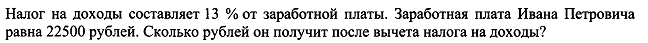 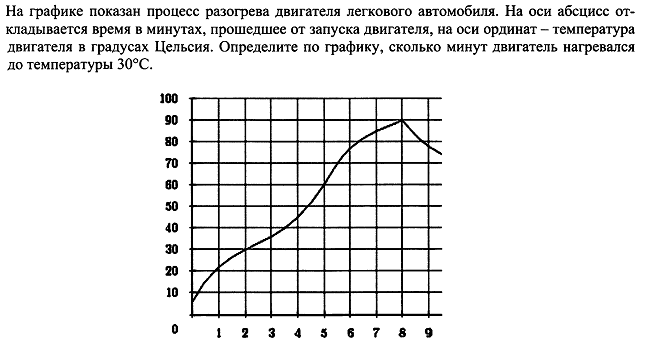 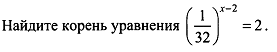 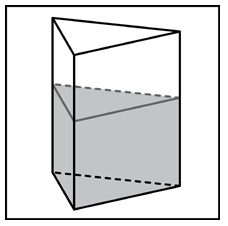 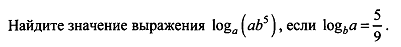 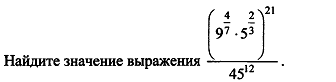 В сосуд, имеющий форму правильной треугольной призмы, налили 2300 см3 воды и полностью в нее погрузили деталь. При этом уровень жидкости в сосуде поднялся с отметки 25 см до отметки 27 см. Чему равен объем детали? Ответ выразите в см3.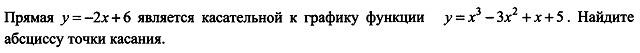 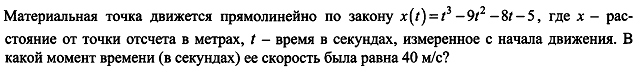 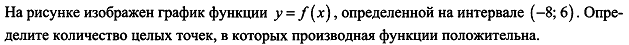 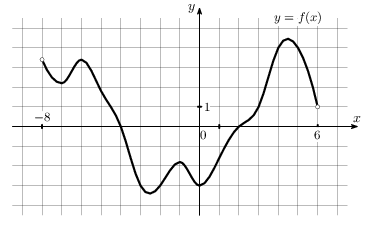 Часть 2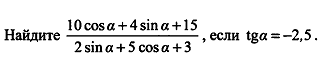 Найдите площадь боковой поверхности правильной треугольной призмы, вписанной в цилиндр, радиус основания которого равен 4, а высота равна 6.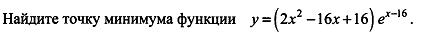 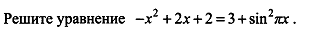 Часть 1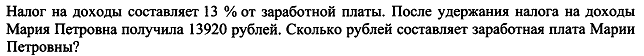 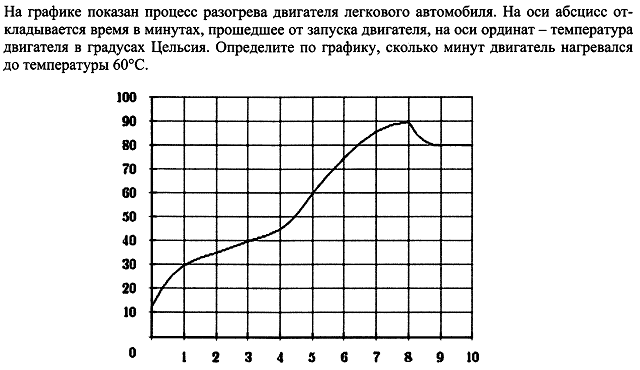 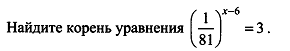 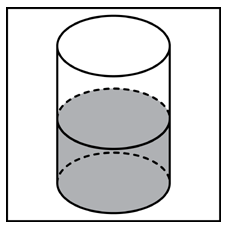 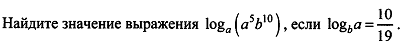 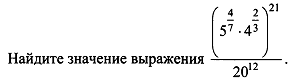 В цилиндрический сосуд налили 2000 см3 воды. Уровень жидкости оказался равным 12 см. В воду полностью погрузили деталь. При этом уровень жидкости в сосуде поднялся на 9 см. Чему равен объем детали? Ответ выразите в см3.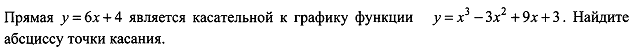 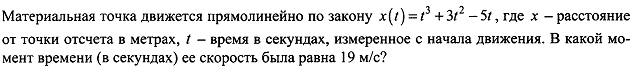 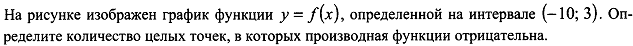 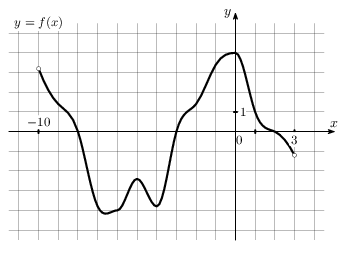 Часть 2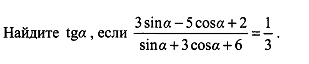 Найдите площадь боковой поверхности правильной треугольной призмы, вписанной в цилиндр, радиус основания которого равен 3, а высота равна 7.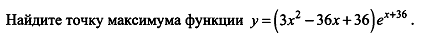 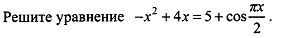 Рассмотренана заседании методического объединения учителей _____________________Руководитель МО:__________/____________/Протокол № ___ от «____»__________20_ г.Рассмотренана заседании методического советаЗаместитель директора школы по УВР: ___________/___________/Протокол №__«____»____________20_ г.СогласованаЗаместитель директора школы по УВР: ___________/___________/«____»____________20_ г.УтвержденаПриказ № ___ от «___» ____20__ г.Директор школы:_______ Л. Е. АсадчихПорядковый номер учебника в Федеральном перечне (на действ.период) Автор/Авторский коллектив Название учебника Класс Издатель учебника Нормативный документ1.3.4.1.7.1Колягин Ю.М.,Ткачёва М.В., Фёдорова Н.Е. и др.Алгебра и начала математического анализа (базовый и углублённый уровни10АО «Издательство «Просвещение»Приказ Министерства Просвещения от 28 декабря 2018 г. №3451.3.4.1.7.2Колягин Ю.М., Ткачёва М.В., Фёдорова Н.Е. и др.Алгебра и начала математического анализа (базовый и углублённый уровни11АО «Издательство «Просвещение»Приказ Министерства Просвещения от 28 декабря 2018 г. №3451.3.4.1.2.1Атанасян Л.С., Бутузов В.Ф., Кадомцев С.Б. и др.Геометрия (базовый и углубленный уровни)10-11АО «Издательство «Просвещение»Приказ Министерства Просвещения от 28 декабря 2018 г. №345№ п/пНазвание раздела (блока)Кол-во часов на изучение раздела (блока)Из них кол-во часов, отведенных на практическую часть и контрольИз них кол-во часов, отведенных на практическую часть и контрольИз них кол-во часов, отведенных на практическую часть и контрольИз них кол-во часов, отведенных на практическую часть и контроль№ п/пНазвание раздела (блока)Кол-во часов на изучение раздела (блока)лабор. раб. практ. раб. сочинен.  контр. раб.1Повторение412Делимость чисел1413Многочлены и системы уравнений144Степень с действительным показателем1315Функции76Степенная функция1627Показательная функция1218Логарифмическая функция1719Тригонометрические формулы15110Тригонометрические уравнения и неравенства18111Повторение и обобщение курса61Итого13610№ п/пНазвание раздела (блока)Кол-во часов на изучение раздела (блока)Из них кол-во часов, отведенных на практическую часть и контрольИз них кол-во часов, отведенных на практическую часть и контрольИз них кол-во часов, отведенных на практическую часть и контрольИз них кол-во часов, отведенных на практическую часть и контроль№ п/пНазвание раздела (блока)Кол-во часов на изучение раздела (блока)лабор. раб. практ. раб. сочинен.  контр. раб.1-4Введение45-25Параллельность прямых и плоскостей20226-44Перпендикулярность прямых и плоскостей18145-64Многогранники20165-68Заключительное повторение курса геометрии 10 класса4Итого684№ п/пНазвание раздела (блока)Кол-во часов на изучение раздела (блока)Из них кол-во часов, отведенных на практическую часть и контрольИз них кол-во часов, отведенных на практическую часть и контрольИз них кол-во часов, отведенных на практическую часть и контрольИз них кол-во часов, отведенных на практическую часть и контроль№ п/пНазвание раздела (блока)Кол-во часов на изучение раздела (блока)лабор. раб.практ. раб.сочинен.  контр. раб.1Повторение42Тригонометрические функции1813Производная и ее геометрический смысл2214Применение производной к исследованию функции2015Первообразная и интеграл1816Комбинаторика817Элементы теории вероятностей818Комплексные числа99Уравнения и неравенства с двумя переменными13110Итоговое повторение курса алгебры и начал математического анализа.121Итого1328№ п/пНазвание раздела (блока)Кол-во часов на изучение раздела (блока)Из них кол-во часов, отведенных на практическую часть и контрольИз них кол-во часов, отведенных на практическую часть и контрольИз них кол-во часов, отведенных на практическую часть и контрольИз них кол-во часов, отведенных на практическую часть и контроль№ п/пНазвание раздела (блока)Кол-во часов на изучение раздела (блока)лабор. раб. практ. раб. сочинен.  контр. раб.1Повторение22Метод координат в пространстве1523Цилиндр, конус и шар1714Объемы тел2225Повторение1016Итого666№ п/пДатаНазвание раздела, темыКоличество часовПримечания. Программа воспитания. Модуль «Школьный урок»Вводное повторение41Алгебраические выражения. Числовые неравенства и неравенства первой степени с одним неизвестным. Квадратные корни1Побуждение школьников соблюдать на уроке общепринятые нормы поведения, правила общения со старшими и сверстниками, принципы учебной дисциплины и самоорганизации2Линейные уравнения и системы уравнений. Линейная функция. Свойства и графики функций1Побуждение школьников соблюдать на уроке общепринятые нормы поведения, правила общения со старшими и сверстниками, принципы учебной дисциплины и самоорганизации3Квадратные уравнения. Квадратичная функция. Квадратные неравенства1Побуждение школьников соблюдать на уроке общепринятые нормы поведения, правила общения со старшими и сверстниками, принципы учебной дисциплины и самоорганизации4Прогрессии и сложные проценты. Начала статистики1Побуждение школьников соблюдать на уроке общепринятые нормы поведения, правила общения со старшими и сверстниками, принципы учебной дисциплины и самоорганизацииДелимость чисел145Понятие делимости1Установление доверительных отношений между учителем и его учениками, способствующих позитивному восприятию учащимися требований и просьб учителя, привлечению их внимания к обсуждаемой на уроке информации, активизации их познавательной деятельности.6Делимость суммы и произведения1Установление доверительных отношений между учителем и его учениками, способствующих позитивному восприятию учащимися требований и просьб учителя, привлечению их внимания к обсуждаемой на уроке информации, активизации их познавательной деятельности.7Решение задач на делимость1Установление доверительных отношений между учителем и его учениками, способствующих позитивному восприятию учащимися требований и просьб учителя, привлечению их внимания к обсуждаемой на уроке информации, активизации их познавательной деятельности.8Вводная контрольная работа1Установление доверительных отношений между учителем и его учениками, способствующих позитивному восприятию учащимися требований и просьб учителя, привлечению их внимания к обсуждаемой на уроке информации, активизации их познавательной деятельности.9Деление с остатком1Установление доверительных отношений между учителем и его учениками, способствующих позитивному восприятию учащимися требований и просьб учителя, привлечению их внимания к обсуждаемой на уроке информации, активизации их познавательной деятельности.10Простые и составные числа.1Установление доверительных отношений между учителем и его учениками, способствующих позитивному восприятию учащимися требований и просьб учителя, привлечению их внимания к обсуждаемой на уроке информации, активизации их познавательной деятельности.11Решение задач на делимость1Установление доверительных отношений между учителем и его учениками, способствующих позитивному восприятию учащимися требований и просьб учителя, привлечению их внимания к обсуждаемой на уроке информации, активизации их познавательной деятельности.12Наибольший общий делитель. Наименьшее общее кратное. Взаимно простые числа.1Установление доверительных отношений между учителем и его учениками, способствующих позитивному восприятию учащимися требований и просьб учителя, привлечению их внимания к обсуждаемой на уроке информации, активизации их познавательной деятельности.13Признаки делимости. 1Установление доверительных отношений между учителем и его учениками, способствующих позитивному восприятию учащимися требований и просьб учителя, привлечению их внимания к обсуждаемой на уроке информации, активизации их познавательной деятельности.14Решение задач на доказательство делимости1Установление доверительных отношений между учителем и его учениками, способствующих позитивному восприятию учащимися требований и просьб учителя, привлечению их внимания к обсуждаемой на уроке информации, активизации их познавательной деятельности.15Сравнения1Установление доверительных отношений между учителем и его учениками, способствующих позитивному восприятию учащимися требований и просьб учителя, привлечению их внимания к обсуждаемой на уроке информации, активизации их познавательной деятельности.16Решение уравнений в целых числах. 1Установление доверительных отношений между учителем и его учениками, способствующих позитивному восприятию учащимися требований и просьб учителя, привлечению их внимания к обсуждаемой на уроке информации, активизации их познавательной деятельности.17Решение уравнений с целочисленными решениями1Установление доверительных отношений между учителем и его учениками, способствующих позитивному восприятию учащимися требований и просьб учителя, привлечению их внимания к обсуждаемой на уроке информации, активизации их познавательной деятельности.18Контрольная работа № 1 по теме «Делимость чисел»1Многочлены и системы уравнений1419Многочлены от одной переменной. 1Установление доверительных отношений между учителем и его учениками, способствующих позитивному восприятию учащимися требований и просьб учителя, привлечению их внимания к обсуждаемой на уроке информации, активизации их познавательной деятельности.20Делимость многочленов. Схема Горнера1Установление доверительных отношений между учителем и его учениками, способствующих позитивному восприятию учащимися требований и просьб учителя, привлечению их внимания к обсуждаемой на уроке информации, активизации их познавательной деятельности.21Деление многочленов с остатком. Теорема Безу1Установление доверительных отношений между учителем и его учениками, способствующих позитивному восприятию учащимися требований и просьб учителя, привлечению их внимания к обсуждаемой на уроке информации, активизации их познавательной деятельности.22Алгебраические уравнения. Следствия из теоремы Безу1Установление доверительных отношений между учителем и его учениками, способствующих позитивному восприятию учащимися требований и просьб учителя, привлечению их внимания к обсуждаемой на уроке информации, активизации их познавательной деятельности.23Решение алгебраических уравнений разложением на множители1Установление доверительных отношений между учителем и его учениками, способствующих позитивному восприятию учащимися требований и просьб учителя, привлечению их внимания к обсуждаемой на уроке информации, активизации их познавательной деятельности.24Решение алгебраических уравнений1Установление доверительных отношений между учителем и его учениками, способствующих позитивному восприятию учащимися требований и просьб учителя, привлечению их внимания к обсуждаемой на уроке информации, активизации их познавательной деятельности.25Обобщенная теорема Виета1Установление доверительных отношений между учителем и его учениками, способствующих позитивному восприятию учащимися требований и просьб учителя, привлечению их внимания к обсуждаемой на уроке информации, активизации их познавательной деятельности.26Делимость двучленов хm ± аm  на х + а.1Установление доверительных отношений между учителем и его учениками, способствующих позитивному восприятию учащимися требований и просьб учителя, привлечению их внимания к обсуждаемой на уроке информации, активизации их познавательной деятельности.27Симметрические многочлены. Многочлены от нескольких переменных1Установление доверительных отношений между учителем и его учениками, способствующих позитивному восприятию учащимися требований и просьб учителя, привлечению их внимания к обсуждаемой на уроке информации, активизации их познавательной деятельности.28Формулы сокращенного умножения для старших степеней. Бином Ньютона 1Установление доверительных отношений между учителем и его учениками, способствующих позитивному восприятию учащимися требований и просьб учителя, привлечению их внимания к обсуждаемой на уроке информации, активизации их познавательной деятельности.29Системы уравнений1Установление доверительных отношений между учителем и его учениками, способствующих позитивному восприятию учащимися требований и просьб учителя, привлечению их внимания к обсуждаемой на уроке информации, активизации их познавательной деятельности.30-32Решение симметрических систем уравнений3Установление доверительных отношений между учителем и его учениками, способствующих позитивному восприятию учащимися требований и просьб учителя, привлечению их внимания к обсуждаемой на уроке информации, активизации их познавательной деятельности.Степень с действительным показателем	1333Действительные числа1Установление доверительных отношений между учителем и его учениками, способствующих позитивному восприятию учащимися требований и просьб учителя, привлечению их внимания к обсуждаемой на уроке информации, активизации их познавательной деятельности.Организация шефства мотивированных и эрудированных учащихся над их неуспевающими одноклассниками, дающего школьникам социально значимый опыт сотрудничества и взаимной помощи.34Бесконечно убывающая геометрическая прогрессия1Установление доверительных отношений между учителем и его учениками, способствующих позитивному восприятию учащимися требований и просьб учителя, привлечению их внимания к обсуждаемой на уроке информации, активизации их познавательной деятельности.Организация шефства мотивированных и эрудированных учащихся над их неуспевающими одноклассниками, дающего школьникам социально значимый опыт сотрудничества и взаимной помощи.35Сумма бесконечно убывающей геометрической прогрессии1Установление доверительных отношений между учителем и его учениками, способствующих позитивному восприятию учащимися требований и просьб учителя, привлечению их внимания к обсуждаемой на уроке информации, активизации их познавательной деятельности.Организация шефства мотивированных и эрудированных учащихся над их неуспевающими одноклассниками, дающего школьникам социально значимый опыт сотрудничества и взаимной помощи.36Арифметический корень натуральной степени1Установление доверительных отношений между учителем и его учениками, способствующих позитивному восприятию учащимися требований и просьб учителя, привлечению их внимания к обсуждаемой на уроке информации, активизации их познавательной деятельности.Организация шефства мотивированных и эрудированных учащихся над их неуспевающими одноклассниками, дающего школьникам социально значимый опыт сотрудничества и взаимной помощи.37Свойства арифметического корня натуральной степени1Установление доверительных отношений между учителем и его учениками, способствующих позитивному восприятию учащимися требований и просьб учителя, привлечению их внимания к обсуждаемой на уроке информации, активизации их познавательной деятельности.Организация шефства мотивированных и эрудированных учащихся над их неуспевающими одноклассниками, дающего школьникам социально значимый опыт сотрудничества и взаимной помощи.38Преобразование выражений, содержащих арифметический корень натуральной степени1Установление доверительных отношений между учителем и его учениками, способствующих позитивному восприятию учащимися требований и просьб учителя, привлечению их внимания к обсуждаемой на уроке информации, активизации их познавательной деятельности.Организация шефства мотивированных и эрудированных учащихся над их неуспевающими одноклассниками, дающего школьникам социально значимый опыт сотрудничества и взаимной помощи.39Формула сложных радикалов1Установление доверительных отношений между учителем и его учениками, способствующих позитивному восприятию учащимися требований и просьб учителя, привлечению их внимания к обсуждаемой на уроке информации, активизации их познавательной деятельности.Организация шефства мотивированных и эрудированных учащихся над их неуспевающими одноклассниками, дающего школьникам социально значимый опыт сотрудничества и взаимной помощи.40Степень с рациональным и действительным показателем1Установление доверительных отношений между учителем и его учениками, способствующих позитивному восприятию учащимися требований и просьб учителя, привлечению их внимания к обсуждаемой на уроке информации, активизации их познавательной деятельности.Организация шефства мотивированных и эрудированных учащихся над их неуспевающими одноклассниками, дающего школьникам социально значимый опыт сотрудничества и взаимной помощи.41Свойства степени с рациональным и действительным показателями1Установление доверительных отношений между учителем и его учениками, способствующих позитивному восприятию учащимися требований и просьб учителя, привлечению их внимания к обсуждаемой на уроке информации, активизации их познавательной деятельности.Организация шефства мотивированных и эрудированных учащихся над их неуспевающими одноклассниками, дающего школьникам социально значимый опыт сотрудничества и взаимной помощи.42Преобразование выражений, содержащих степени с рациональным показателем1Установление доверительных отношений между учителем и его учениками, способствующих позитивному восприятию учащимися требований и просьб учителя, привлечению их внимания к обсуждаемой на уроке информации, активизации их познавательной деятельности.Организация шефства мотивированных и эрудированных учащихся над их неуспевающими одноклассниками, дающего школьникам социально значимый опыт сотрудничества и взаимной помощи.43Преобразование выражений, содержащих степени с действительным показателем1Установление доверительных отношений между учителем и его учениками, способствующих позитивному восприятию учащимися требований и просьб учителя, привлечению их внимания к обсуждаемой на уроке информации, активизации их познавательной деятельности.Организация шефства мотивированных и эрудированных учащихся над их неуспевающими одноклассниками, дающего школьникам социально значимый опыт сотрудничества и взаимной помощи.44Преобразование выражений1Установление доверительных отношений между учителем и его учениками, способствующих позитивному восприятию учащимися требований и просьб учителя, привлечению их внимания к обсуждаемой на уроке информации, активизации их познавательной деятельности.Организация шефства мотивированных и эрудированных учащихся над их неуспевающими одноклассниками, дающего школьникам социально значимый опыт сотрудничества и взаимной помощи.45Контрольная работа № 2 по теме «Степень с действительным показателем»1Функции746Числовые функции. Способы их задания. График функции1Установление доверительных отношений между учителем и его учениками, способствующих позитивному восприятию учащимися требований и просьб учителя, привлечению их внимания к обсуждаемой на уроке информации, активизации их познавательной деятельности.Организация шефства мотивированных и эрудированных учащихся над их неуспевающими одноклассниками, дающего школьникам социально значимый опыт сотрудничества и взаимной помощи.47Операции над функциями. Композиция функций1Установление доверительных отношений между учителем и его учениками, способствующих позитивному восприятию учащимися требований и просьб учителя, привлечению их внимания к обсуждаемой на уроке информации, активизации их познавательной деятельности.Организация шефства мотивированных и эрудированных учащихся над их неуспевающими одноклассниками, дающего школьникам социально значимый опыт сотрудничества и взаимной помощи.48Преобразования графиков функций. Параллельный перенос. Сжатие и растяжение1Установление доверительных отношений между учителем и его учениками, способствующих позитивному восприятию учащимися требований и просьб учителя, привлечению их внимания к обсуждаемой на уроке информации, активизации их познавательной деятельности.Организация шефства мотивированных и эрудированных учащихся над их неуспевающими одноклассниками, дающего школьникам социально значимый опыт сотрудничества и взаимной помощи.49Дробно- линейная функция 1Установление доверительных отношений между учителем и его учениками, способствующих позитивному восприятию учащимися требований и просьб учителя, привлечению их внимания к обсуждаемой на уроке информации, активизации их познавательной деятельности.Организация шефства мотивированных и эрудированных учащихся над их неуспевающими одноклассниками, дающего школьникам социально значимый опыт сотрудничества и взаимной помощи.50Построение дробно – линейной функции1Установление доверительных отношений между учителем и его учениками, способствующих позитивному восприятию учащимися требований и просьб учителя, привлечению их внимания к обсуждаемой на уроке информации, активизации их познавательной деятельности.Организация шефства мотивированных и эрудированных учащихся над их неуспевающими одноклассниками, дающего школьникам социально значимый опыт сотрудничества и взаимной помощи.51Элементарное исследование функций и построение графиков1Установление доверительных отношений между учителем и его учениками, способствующих позитивному восприятию учащимися требований и просьб учителя, привлечению их внимания к обсуждаемой на уроке информации, активизации их познавательной деятельности.Организация шефства мотивированных и эрудированных учащихся над их неуспевающими одноклассниками, дающего школьникам социально значимый опыт сотрудничества и взаимной помощи.52Построение графиков различных функций1Степенная функция1653Степенная функция2Установление доверительных отношений между учителем и его учениками, способствующих позитивному восприятию учащимися требований и просьб учителя, привлечению их внимания к обсуждаемой на уроке информации, активизации их познавательной деятельности.54Свойства степенной функцииУстановление доверительных отношений между учителем и его учениками, способствующих позитивному восприятию учащимися требований и просьб учителя, привлечению их внимания к обсуждаемой на уроке информации, активизации их познавательной деятельности.55Нахождения значений иррациональных выражений1Установление доверительных отношений между учителем и его учениками, способствующих позитивному восприятию учащимися требований и просьб учителя, привлечению их внимания к обсуждаемой на уроке информации, активизации их познавательной деятельности.56Равносильные уравнения1Установление доверительных отношений между учителем и его учениками, способствующих позитивному восприятию учащимися требований и просьб учителя, привлечению их внимания к обсуждаемой на уроке информации, активизации их познавательной деятельности.57Равносильные неравенства1Установление доверительных отношений между учителем и его учениками, способствующих позитивному восприятию учащимися требований и просьб учителя, привлечению их внимания к обсуждаемой на уроке информации, активизации их познавательной деятельности.58Решение уравнений с помощью равносильных преобразований2Установление доверительных отношений между учителем и его учениками, способствующих позитивному восприятию учащимися требований и просьб учителя, привлечению их внимания к обсуждаемой на уроке информации, активизации их познавательной деятельности.59Контрольная работа № 3 по теме «Степенная функция»1Установление доверительных отношений между учителем и его учениками, способствующих позитивному восприятию учащимися требований и просьб учителя, привлечению их внимания к обсуждаемой на уроке информации, активизации их познавательной деятельности.60Преобразование иррациональных выражений1Установление доверительных отношений между учителем и его учениками, способствующих позитивному восприятию учащимися требований и просьб учителя, привлечению их внимания к обсуждаемой на уроке информации, активизации их познавательной деятельности.61Иррациональные уравнения1Установление доверительных отношений между учителем и его учениками, способствующих позитивному восприятию учащимися требований и просьб учителя, привлечению их внимания к обсуждаемой на уроке информации, активизации их познавательной деятельности.62Иррациональные уравнения, решаемые с помощью теоремы о монотонности1Установление доверительных отношений между учителем и его учениками, способствующих позитивному восприятию учащимися требований и просьб учителя, привлечению их внимания к обсуждаемой на уроке информации, активизации их познавательной деятельности.63Иррациональные неравенства1Установление доверительных отношений между учителем и его учениками, способствующих позитивному восприятию учащимися требований и просьб учителя, привлечению их внимания к обсуждаемой на уроке информации, активизации их познавательной деятельности.64-67Решение неравенств4Установление доверительных отношений между учителем и его учениками, способствующих позитивному восприятию учащимися требований и просьб учителя, привлечению их внимания к обсуждаемой на уроке информации, активизации их познавательной деятельности.68Контрольная работа № 4 по теме «Иррациональные уравнения и неравенства»1Показательная функция 1269Показательная функция, ее свойства и график1Установление доверительных отношений между учителем и его учениками, способствующих позитивному восприятию учащимися требований и просьб учителя, привлечению их внимания к обсуждаемой на уроке информации, активизации их познавательной деятельности.Организация шефства мотивированных и эрудированных учащихся над их неуспевающими одноклассниками, дающего школьникам социально значимый опыт сотрудничества и взаимной помощи.70Построение графиков показательной функции1Установление доверительных отношений между учителем и его учениками, способствующих позитивному восприятию учащимися требований и просьб учителя, привлечению их внимания к обсуждаемой на уроке информации, активизации их познавательной деятельности.Организация шефства мотивированных и эрудированных учащихся над их неуспевающими одноклассниками, дающего школьникам социально значимый опыт сотрудничества и взаимной помощи.71Показательные уравнения2Установление доверительных отношений между учителем и его учениками, способствующих позитивному восприятию учащимися требований и просьб учителя, привлечению их внимания к обсуждаемой на уроке информации, активизации их познавательной деятельности.Организация шефства мотивированных и эрудированных учащихся над их неуспевающими одноклассниками, дающего школьникам социально значимый опыт сотрудничества и взаимной помощи.72Решение простейших показательных уравненийУстановление доверительных отношений между учителем и его учениками, способствующих позитивному восприятию учащимися требований и просьб учителя, привлечению их внимания к обсуждаемой на уроке информации, активизации их познавательной деятельности.Организация шефства мотивированных и эрудированных учащихся над их неуспевающими одноклассниками, дающего школьникам социально значимый опыт сотрудничества и взаимной помощи.73Различные методы решения показательных уравнений1Установление доверительных отношений между учителем и его учениками, способствующих позитивному восприятию учащимися требований и просьб учителя, привлечению их внимания к обсуждаемой на уроке информации, активизации их познавательной деятельности.Организация шефства мотивированных и эрудированных учащихся над их неуспевающими одноклассниками, дающего школьникам социально значимый опыт сотрудничества и взаимной помощи.74Решение показательных уравнений1Установление доверительных отношений между учителем и его учениками, способствующих позитивному восприятию учащимися требований и просьб учителя, привлечению их внимания к обсуждаемой на уроке информации, активизации их познавательной деятельности.Организация шефства мотивированных и эрудированных учащихся над их неуспевающими одноклассниками, дающего школьникам социально значимый опыт сотрудничества и взаимной помощи.75Показательные неравенства1Установление доверительных отношений между учителем и его учениками, способствующих позитивному восприятию учащимися требований и просьб учителя, привлечению их внимания к обсуждаемой на уроке информации, активизации их познавательной деятельности.Организация шефства мотивированных и эрудированных учащихся над их неуспевающими одноклассниками, дающего школьникам социально значимый опыт сотрудничества и взаимной помощи.76Различные методы решения показательных уравнений1Установление доверительных отношений между учителем и его учениками, способствующих позитивному восприятию учащимися требований и просьб учителя, привлечению их внимания к обсуждаемой на уроке информации, активизации их познавательной деятельности.Организация шефства мотивированных и эрудированных учащихся над их неуспевающими одноклассниками, дающего школьникам социально значимый опыт сотрудничества и взаимной помощи.77Системы показательных уравнений и неравенств1Установление доверительных отношений между учителем и его учениками, способствующих позитивному восприятию учащимися требований и просьб учителя, привлечению их внимания к обсуждаемой на уроке информации, активизации их познавательной деятельности.Организация шефства мотивированных и эрудированных учащихся над их неуспевающими одноклассниками, дающего школьникам социально значимый опыт сотрудничества и взаимной помощи.78Решение систем показательных уравнений1Установление доверительных отношений между учителем и его учениками, способствующих позитивному восприятию учащимися требований и просьб учителя, привлечению их внимания к обсуждаемой на уроке информации, активизации их познавательной деятельности.Организация шефства мотивированных и эрудированных учащихся над их неуспевающими одноклассниками, дающего школьникам социально значимый опыт сотрудничества и взаимной помощи.79Решение систем показательных неравенств1Установление доверительных отношений между учителем и его учениками, способствующих позитивному восприятию учащимися требований и просьб учителя, привлечению их внимания к обсуждаемой на уроке информации, активизации их познавательной деятельности.Организация шефства мотивированных и эрудированных учащихся над их неуспевающими одноклассниками, дающего школьникам социально значимый опыт сотрудничества и взаимной помощи.80Контрольная работа № 5 по теме «Показательная функция»1Логарифмическая функция1781 Логарифмы.  Свойства логарифмов1Побуждение школьников соблюдать на уроке общепринятые нормы поведения, правила общения со старшими и сверстниками, принципы учебной дисциплины и самоорганизацииОрганизация шефства мотивированных и эрудированных учащихся над их неуспевающими одноклассниками, дающего школьникам социально значимый опыт сотрудничества и взаимной помощи.82Вычисления логарифмов1Побуждение школьников соблюдать на уроке общепринятые нормы поведения, правила общения со старшими и сверстниками, принципы учебной дисциплины и самоорганизацииОрганизация шефства мотивированных и эрудированных учащихся над их неуспевающими одноклассниками, дающего школьникам социально значимый опыт сотрудничества и взаимной помощи.83Нахождения значений логарифмических выражений1Побуждение школьников соблюдать на уроке общепринятые нормы поведения, правила общения со старшими и сверстниками, принципы учебной дисциплины и самоорганизацииОрганизация шефства мотивированных и эрудированных учащихся над их неуспевающими одноклассниками, дающего школьникам социально значимый опыт сотрудничества и взаимной помощи.84Упрощение логарифмических выражений1Побуждение школьников соблюдать на уроке общепринятые нормы поведения, правила общения со старшими и сверстниками, принципы учебной дисциплины и самоорганизацииОрганизация шефства мотивированных и эрудированных учащихся над их неуспевающими одноклассниками, дающего школьникам социально значимый опыт сотрудничества и взаимной помощи.85Десятичные и натуральные логарифмы. 1Побуждение школьников соблюдать на уроке общепринятые нормы поведения, правила общения со старшими и сверстниками, принципы учебной дисциплины и самоорганизацииОрганизация шефства мотивированных и эрудированных учащихся над их неуспевающими одноклассниками, дающего школьникам социально значимый опыт сотрудничества и взаимной помощи.86Вычисление значений логарифмических выражений1Побуждение школьников соблюдать на уроке общепринятые нормы поведения, правила общения со старшими и сверстниками, принципы учебной дисциплины и самоорганизацииОрганизация шефства мотивированных и эрудированных учащихся над их неуспевающими одноклассниками, дающего школьникам социально значимый опыт сотрудничества и взаимной помощи.87Логарифмическая функция, ее свойства и график1Побуждение школьников соблюдать на уроке общепринятые нормы поведения, правила общения со старшими и сверстниками, принципы учебной дисциплины и самоорганизацииОрганизация шефства мотивированных и эрудированных учащихся над их неуспевающими одноклассниками, дающего школьникам социально значимый опыт сотрудничества и взаимной помощи.88Свойства логарифмической функции   Построение графиков логарифмических функций1Побуждение школьников соблюдать на уроке общепринятые нормы поведения, правила общения со старшими и сверстниками, принципы учебной дисциплины и самоорганизацииОрганизация шефства мотивированных и эрудированных учащихся над их неуспевающими одноклассниками, дающего школьникам социально значимый опыт сотрудничества и взаимной помощи.89Логарифмические уравнения1Побуждение школьников соблюдать на уроке общепринятые нормы поведения, правила общения со старшими и сверстниками, принципы учебной дисциплины и самоорганизацииОрганизация шефства мотивированных и эрудированных учащихся над их неуспевающими одноклассниками, дающего школьникам социально значимый опыт сотрудничества и взаимной помощи.90Решение логарифмических уравнений1Побуждение школьников соблюдать на уроке общепринятые нормы поведения, правила общения со старшими и сверстниками, принципы учебной дисциплины и самоорганизацииОрганизация шефства мотивированных и эрудированных учащихся над их неуспевающими одноклассниками, дающего школьникам социально значимый опыт сотрудничества и взаимной помощи.91Основные методы решения логарифмических уравнений1Побуждение школьников соблюдать на уроке общепринятые нормы поведения, правила общения со старшими и сверстниками, принципы учебной дисциплины и самоорганизацииОрганизация шефства мотивированных и эрудированных учащихся над их неуспевающими одноклассниками, дающего школьникам социально значимый опыт сотрудничества и взаимной помощи.92Решение логарифмических уравнений1Побуждение школьников соблюдать на уроке общепринятые нормы поведения, правила общения со старшими и сверстниками, принципы учебной дисциплины и самоорганизацииОрганизация шефства мотивированных и эрудированных учащихся над их неуспевающими одноклассниками, дающего школьникам социально значимый опыт сотрудничества и взаимной помощи.93Логарифмические неравенства2Побуждение школьников соблюдать на уроке общепринятые нормы поведения, правила общения со старшими и сверстниками, принципы учебной дисциплины и самоорганизацииОрганизация шефства мотивированных и эрудированных учащихся над их неуспевающими одноклассниками, дающего школьникам социально значимый опыт сотрудничества и взаимной помощи.94Решение логарифмических неравенствПобуждение школьников соблюдать на уроке общепринятые нормы поведения, правила общения со старшими и сверстниками, принципы учебной дисциплины и самоорганизацииОрганизация шефства мотивированных и эрудированных учащихся над их неуспевающими одноклассниками, дающего школьникам социально значимый опыт сотрудничества и взаимной помощи.95Основные методы решения логарифмических неравенств1Побуждение школьников соблюдать на уроке общепринятые нормы поведения, правила общения со старшими и сверстниками, принципы учебной дисциплины и самоорганизацииОрганизация шефства мотивированных и эрудированных учащихся над их неуспевающими одноклассниками, дающего школьникам социально значимый опыт сотрудничества и взаимной помощи.96Решение логарифмических неравенств1Побуждение школьников соблюдать на уроке общепринятые нормы поведения, правила общения со старшими и сверстниками, принципы учебной дисциплины и самоорганизацииОрганизация шефства мотивированных и эрудированных учащихся над их неуспевающими одноклассниками, дающего школьникам социально значимый опыт сотрудничества и взаимной помощи.97Контрольная работа №6 по теме «Логарифмическая функция»1Тригонометрические формулы1598Радианная мера угла. Поворот точки вокруг начала координат. Определение синуса, косинуса и тангенса угла1Установление доверительных отношений между учителем и его учениками, способствующих позитивному восприятию учащимися требований и просьб учителя, привлечению их внимания к обсуждаемой на уроке информации, активизации их познавательной деятельности.Организация шефства мотивированных и эрудированных учащихся над их неуспевающими одноклассниками, дающего школьникам социально значимый опыт сотрудничества и взаимной помощи.99Знаки синуса,  косинуса и тангенса  Синус, косинус и тангенс углов  и - 1Установление доверительных отношений между учителем и его учениками, способствующих позитивному восприятию учащимися требований и просьб учителя, привлечению их внимания к обсуждаемой на уроке информации, активизации их познавательной деятельности.Организация шефства мотивированных и эрудированных учащихся над их неуспевающими одноклассниками, дающего школьникам социально значимый опыт сотрудничества и взаимной помощи.100Зависимость между тригонометрическими функциями1Установление доверительных отношений между учителем и его учениками, способствующих позитивному восприятию учащимися требований и просьб учителя, привлечению их внимания к обсуждаемой на уроке информации, активизации их познавательной деятельности.Организация шефства мотивированных и эрудированных учащихся над их неуспевающими одноклассниками, дающего школьникам социально значимый опыт сотрудничества и взаимной помощи.101Тригонометрические тождества1Установление доверительных отношений между учителем и его учениками, способствующих позитивному восприятию учащимися требований и просьб учителя, привлечению их внимания к обсуждаемой на уроке информации, активизации их познавательной деятельности.Организация шефства мотивированных и эрудированных учащихся над их неуспевающими одноклассниками, дающего школьникам социально значимый опыт сотрудничества и взаимной помощи.102Формулы сложения. Формулы двойного угла. 1Установление доверительных отношений между учителем и его учениками, способствующих позитивному восприятию учащимися требований и просьб учителя, привлечению их внимания к обсуждаемой на уроке информации, активизации их познавательной деятельности.Организация шефства мотивированных и эрудированных учащихся над их неуспевающими одноклассниками, дающего школьникам социально значимый опыт сотрудничества и взаимной помощи.103-104Формулы половинного угла2Установление доверительных отношений между учителем и его учениками, способствующих позитивному восприятию учащимися требований и просьб учителя, привлечению их внимания к обсуждаемой на уроке информации, активизации их познавательной деятельности.Организация шефства мотивированных и эрудированных учащихся над их неуспевающими одноклассниками, дающего школьникам социально значимый опыт сотрудничества и взаимной помощи.105Формулы приведения1Установление доверительных отношений между учителем и его учениками, способствующих позитивному восприятию учащимися требований и просьб учителя, привлечению их внимания к обсуждаемой на уроке информации, активизации их познавательной деятельности.Организация шефства мотивированных и эрудированных учащихся над их неуспевающими одноклассниками, дающего школьникам социально значимый опыт сотрудничества и взаимной помощи.106Сумма  тригонометрических функций  тригонометрических функций1Установление доверительных отношений между учителем и его учениками, способствующих позитивному восприятию учащимися требований и просьб учителя, привлечению их внимания к обсуждаемой на уроке информации, активизации их познавательной деятельности.Организация шефства мотивированных и эрудированных учащихся над их неуспевающими одноклассниками, дающего школьникам социально значимый опыт сотрудничества и взаимной помощи.107Произведение синусов , косинусов1Установление доверительных отношений между учителем и его учениками, способствующих позитивному восприятию учащимися требований и просьб учителя, привлечению их внимания к обсуждаемой на уроке информации, активизации их познавательной деятельности.Организация шефства мотивированных и эрудированных учащихся над их неуспевающими одноклассниками, дающего школьникам социально значимый опыт сотрудничества и взаимной помощи.108Нахождение значений тригонометрических выражений1Установление доверительных отношений между учителем и его учениками, способствующих позитивному восприятию учащимися требований и просьб учителя, привлечению их внимания к обсуждаемой на уроке информации, активизации их познавательной деятельности.Организация шефства мотивированных и эрудированных учащихся над их неуспевающими одноклассниками, дающего школьникам социально значимый опыт сотрудничества и взаимной помощи.109Упрощение тригонометрических выражений1Установление доверительных отношений между учителем и его учениками, способствующих позитивному восприятию учащимися требований и просьб учителя, привлечению их внимания к обсуждаемой на уроке информации, активизации их познавательной деятельности.Организация шефства мотивированных и эрудированных учащихся над их неуспевающими одноклассниками, дающего школьникам социально значимый опыт сотрудничества и взаимной помощи.110-111Преобразование тригонометрических выражений2Установление доверительных отношений между учителем и его учениками, способствующих позитивному восприятию учащимися требований и просьб учителя, привлечению их внимания к обсуждаемой на уроке информации, активизации их познавательной деятельности.Организация шефства мотивированных и эрудированных учащихся над их неуспевающими одноклассниками, дающего школьникам социально значимый опыт сотрудничества и взаимной помощи.112Контрольная работа №7 «Тригонометрические формулы»1Тригонометрические уравнения и неравенства18113Уравнение соs х = а  1Побуждение школьников соблюдать на уроке общепринятые нормы поведения, правила общения со старшими и сверстниками, принципы учебной дисциплины и самоорганизацииОрганизация шефства мотивированных и эрудированных учащихся над их неуспевающими одноклассниками, дающего школьникам социально значимый опыт сотрудничества и взаимной помощи.Установление доверительных отношений между учителем и его учениками, способствующих позитивному восприятию учащимися требований и просьб учителя, привлечению их внимания к обсуждаемой на уроке информации, активизации их познавательной деятельности.114Уравнение sin x = а1Побуждение школьников соблюдать на уроке общепринятые нормы поведения, правила общения со старшими и сверстниками, принципы учебной дисциплины и самоорганизацииОрганизация шефства мотивированных и эрудированных учащихся над их неуспевающими одноклассниками, дающего школьникам социально значимый опыт сотрудничества и взаимной помощи.Установление доверительных отношений между учителем и его учениками, способствующих позитивному восприятию учащимися требований и просьб учителя, привлечению их внимания к обсуждаемой на уроке информации, активизации их познавательной деятельности.115Уравнение tg х = а1Побуждение школьников соблюдать на уроке общепринятые нормы поведения, правила общения со старшими и сверстниками, принципы учебной дисциплины и самоорганизацииОрганизация шефства мотивированных и эрудированных учащихся над их неуспевающими одноклассниками, дающего школьникам социально значимый опыт сотрудничества и взаимной помощи.Установление доверительных отношений между учителем и его учениками, способствующих позитивному восприятию учащимися требований и просьб учителя, привлечению их внимания к обсуждаемой на уроке информации, активизации их познавательной деятельности.116-117Тригонометрические уравнения, сводящиеся к алгебраическим. 1Побуждение школьников соблюдать на уроке общепринятые нормы поведения, правила общения со старшими и сверстниками, принципы учебной дисциплины и самоорганизацииОрганизация шефства мотивированных и эрудированных учащихся над их неуспевающими одноклассниками, дающего школьникам социально значимый опыт сотрудничества и взаимной помощи.Установление доверительных отношений между учителем и его учениками, способствующих позитивному восприятию учащимися требований и просьб учителя, привлечению их внимания к обсуждаемой на уроке информации, активизации их познавательной деятельности.118Однородные уравнения1Побуждение школьников соблюдать на уроке общепринятые нормы поведения, правила общения со старшими и сверстниками, принципы учебной дисциплины и самоорганизацииОрганизация шефства мотивированных и эрудированных учащихся над их неуспевающими одноклассниками, дающего школьникам социально значимый опыт сотрудничества и взаимной помощи.Установление доверительных отношений между учителем и его учениками, способствующих позитивному восприятию учащимися требований и просьб учителя, привлечению их внимания к обсуждаемой на уроке информации, активизации их познавательной деятельности.119Метод оценки левой и правой частей тригонометрического уравнения1Побуждение школьников соблюдать на уроке общепринятые нормы поведения, правила общения со старшими и сверстниками, принципы учебной дисциплины и самоорганизацииОрганизация шефства мотивированных и эрудированных учащихся над их неуспевающими одноклассниками, дающего школьникам социально значимый опыт сотрудничества и взаимной помощи.Установление доверительных отношений между учителем и его учениками, способствующих позитивному восприятию учащимися требований и просьб учителя, привлечению их внимания к обсуждаемой на уроке информации, активизации их познавательной деятельности.120Решение тригонометрических уравнений введением вспомогательного угла1Побуждение школьников соблюдать на уроке общепринятые нормы поведения, правила общения со старшими и сверстниками, принципы учебной дисциплины и самоорганизацииОрганизация шефства мотивированных и эрудированных учащихся над их неуспевающими одноклассниками, дающего школьникам социально значимый опыт сотрудничества и взаимной помощи.Установление доверительных отношений между учителем и его учениками, способствующих позитивному восприятию учащимися требований и просьб учителя, привлечению их внимания к обсуждаемой на уроке информации, активизации их познавательной деятельности.121-122Решение тригонометрических уравнений с помощью универсальной подстановки2Побуждение школьников соблюдать на уроке общепринятые нормы поведения, правила общения со старшими и сверстниками, принципы учебной дисциплины и самоорганизацииОрганизация шефства мотивированных и эрудированных учащихся над их неуспевающими одноклассниками, дающего школьникам социально значимый опыт сотрудничества и взаимной помощи.Установление доверительных отношений между учителем и его учениками, способствующих позитивному восприятию учащимися требований и просьб учителя, привлечению их внимания к обсуждаемой на уроке информации, активизации их познавательной деятельности.123Решение тригонометрических уравнений с помощью формул половинного угла1Побуждение школьников соблюдать на уроке общепринятые нормы поведения, правила общения со старшими и сверстниками, принципы учебной дисциплины и самоорганизацииОрганизация шефства мотивированных и эрудированных учащихся над их неуспевающими одноклассниками, дающего школьникам социально значимый опыт сотрудничества и взаимной помощи.Установление доверительных отношений между учителем и его учениками, способствующих позитивному восприятию учащимися требований и просьб учителя, привлечению их внимания к обсуждаемой на уроке информации, активизации их познавательной деятельности.124Тригонометрические неравенства1Побуждение школьников соблюдать на уроке общепринятые нормы поведения, правила общения со старшими и сверстниками, принципы учебной дисциплины и самоорганизацииОрганизация шефства мотивированных и эрудированных учащихся над их неуспевающими одноклассниками, дающего школьникам социально значимый опыт сотрудничества и взаимной помощи.Установление доверительных отношений между учителем и его учениками, способствующих позитивному восприятию учащимися требований и просьб учителя, привлечению их внимания к обсуждаемой на уроке информации, активизации их познавательной деятельности.125Решение простейших тригонометрических неравенств1Побуждение школьников соблюдать на уроке общепринятые нормы поведения, правила общения со старшими и сверстниками, принципы учебной дисциплины и самоорганизацииОрганизация шефства мотивированных и эрудированных учащихся над их неуспевающими одноклассниками, дающего школьникам социально значимый опыт сотрудничества и взаимной помощи.Установление доверительных отношений между учителем и его учениками, способствующих позитивному восприятию учащимися требований и просьб учителя, привлечению их внимания к обсуждаемой на уроке информации, активизации их познавательной деятельности.126Решение тригонометрических неравенств со сложным аргументом1Побуждение школьников соблюдать на уроке общепринятые нормы поведения, правила общения со старшими и сверстниками, принципы учебной дисциплины и самоорганизацииОрганизация шефства мотивированных и эрудированных учащихся над их неуспевающими одноклассниками, дающего школьникам социально значимый опыт сотрудничества и взаимной помощи.Установление доверительных отношений между учителем и его учениками, способствующих позитивному восприятию учащимися требований и просьб учителя, привлечению их внимания к обсуждаемой на уроке информации, активизации их познавательной деятельности.127Графический способ решения тригонометрических неравенств1Побуждение школьников соблюдать на уроке общепринятые нормы поведения, правила общения со старшими и сверстниками, принципы учебной дисциплины и самоорганизацииОрганизация шефства мотивированных и эрудированных учащихся над их неуспевающими одноклассниками, дающего школьникам социально значимый опыт сотрудничества и взаимной помощи.Установление доверительных отношений между учителем и его учениками, способствующих позитивному восприятию учащимися требований и просьб учителя, привлечению их внимания к обсуждаемой на уроке информации, активизации их познавательной деятельности.128Решение тригонометрических неравенств методом интервалов1Побуждение школьников соблюдать на уроке общепринятые нормы поведения, правила общения со старшими и сверстниками, принципы учебной дисциплины и самоорганизацииОрганизация шефства мотивированных и эрудированных учащихся над их неуспевающими одноклассниками, дающего школьникам социально значимый опыт сотрудничества и взаимной помощи.Установление доверительных отношений между учителем и его учениками, способствующих позитивному восприятию учащимися требований и просьб учителя, привлечению их внимания к обсуждаемой на уроке информации, активизации их познавательной деятельности.129Решение тригонометрических уравнений и неравенств1Побуждение школьников соблюдать на уроке общепринятые нормы поведения, правила общения со старшими и сверстниками, принципы учебной дисциплины и самоорганизацииОрганизация шефства мотивированных и эрудированных учащихся над их неуспевающими одноклассниками, дающего школьникам социально значимый опыт сотрудничества и взаимной помощи.Установление доверительных отношений между учителем и его учениками, способствующих позитивному восприятию учащимися требований и просьб учителя, привлечению их внимания к обсуждаемой на уроке информации, активизации их познавательной деятельности.130Контрольная работа № 8 по теме «Тригонометрические уравнения и неравенства1Повторение и обобщение курса6131Повторение. Делимость чисел.1Установление доверительных отношений между учителем и его учениками, способствующих позитивному восприятию учащимися требований и просьб учителя, привлечению их внимания к обсуждаемой на уроке информации, активизации их познавательной деятельности.132Повторение. Многочлены и системы уравнений1Установление доверительных отношений между учителем и его учениками, способствующих позитивному восприятию учащимися требований и просьб учителя, привлечению их внимания к обсуждаемой на уроке информации, активизации их познавательной деятельности.133Повторение. Степень с действительным показателем1Установление доверительных отношений между учителем и его учениками, способствующих позитивному восприятию учащимися требований и просьб учителя, привлечению их внимания к обсуждаемой на уроке информации, активизации их познавательной деятельности.134Повторение. Функции1Установление доверительных отношений между учителем и его учениками, способствующих позитивному восприятию учащимися требований и просьб учителя, привлечению их внимания к обсуждаемой на уроке информации, активизации их познавательной деятельности.135Итоговая контрольная работа 1Установление доверительных отношений между учителем и его учениками, способствующих позитивному восприятию учащимися требований и просьб учителя, привлечению их внимания к обсуждаемой на уроке информации, активизации их познавательной деятельности.136Повторение. Упрощение тригонометрических выражений1Установление доверительных отношений между учителем и его учениками, способствующих позитивному восприятию учащимися требований и просьб учителя, привлечению их внимания к обсуждаемой на уроке информации, активизации их познавательной деятельности.ИТОГО:136№п/пДатаНазвание раздела, темыКоличество часовПримечания. Программа воспитания. Модуль «Школьный урок»Введение. Аксиомы стереометрии и их следствия 41Предмет стереометрии. Аксиомы стереометрии..1Установление доверительных отношений между учителем и его учениками, способствующих позитивному восприятию учащимися требований и просьб учителя, привлечению их внимания к обсуждаемой на уроке информации, активизации их познавательной деятельности.2Некоторые следствия из аксиом1Установление доверительных отношений между учителем и его учениками, способствующих позитивному восприятию учащимися требований и просьб учителя, привлечению их внимания к обсуждаемой на уроке информации, активизации их познавательной деятельности.3Решение задач на применение аксиом стереометрии и их следствий.1Установление доверительных отношений между учителем и его учениками, способствующих позитивному восприятию учащимися требований и просьб учителя, привлечению их внимания к обсуждаемой на уроке информации, активизации их познавательной деятельности.4Решение стереометрических задач1Установление доверительных отношений между учителем и его учениками, способствующих позитивному восприятию учащимися требований и просьб учителя, привлечению их внимания к обсуждаемой на уроке информации, активизации их познавательной деятельности.Параллельность прямых и плоскостей 215Параллельные прямые в пространстве1Побуждение школьников соблюдать на уроке общепринятые нормы поведения, правила общения со старшими и сверстниками, принципы учебной дисциплины и самоорганизацииОрганизация шефства мотивированных и эрудированных учащихся над их неуспевающими одноклассниками, дающего школьникам социально значимый опыт сотрудничества и взаимной помощи.6Параллельность прямой и плоскости.1Побуждение школьников соблюдать на уроке общепринятые нормы поведения, правила общения со старшими и сверстниками, принципы учебной дисциплины и самоорганизацииОрганизация шефства мотивированных и эрудированных учащихся над их неуспевающими одноклассниками, дающего школьникам социально значимый опыт сотрудничества и взаимной помощи.7Решение задач на параллельность прямой и плоскости1Побуждение школьников соблюдать на уроке общепринятые нормы поведения, правила общения со старшими и сверстниками, принципы учебной дисциплины и самоорганизацииОрганизация шефства мотивированных и эрудированных учащихся над их неуспевающими одноклассниками, дающего школьникам социально значимый опыт сотрудничества и взаимной помощи.8Решение задач1Побуждение школьников соблюдать на уроке общепринятые нормы поведения, правила общения со старшими и сверстниками, принципы учебной дисциплины и самоорганизацииОрганизация шефства мотивированных и эрудированных учащихся над их неуспевающими одноклассниками, дающего школьникам социально значимый опыт сотрудничества и взаимной помощи.9Скрещивающиеся прямые. Проведение через скрещивающиеся прямые параллельных плоскостей1Побуждение школьников соблюдать на уроке общепринятые нормы поведения, правила общения со старшими и сверстниками, принципы учебной дисциплины и самоорганизацииОрганизация шефства мотивированных и эрудированных учащихся над их неуспевающими одноклассниками, дающего школьникам социально значимый опыт сотрудничества и взаимной помощи.10Углы с сонаправленными сторонами. Угол между прямыми.1Побуждение школьников соблюдать на уроке общепринятые нормы поведения, правила общения со старшими и сверстниками, принципы учебной дисциплины и самоорганизацииОрганизация шефства мотивированных и эрудированных учащихся над их неуспевающими одноклассниками, дающего школьникам социально значимый опыт сотрудничества и взаимной помощи.11Контрольная работа № 1 по теме: «Взаимное расположение прямых в пространстве»1Побуждение школьников соблюдать на уроке общепринятые нормы поведения, правила общения со старшими и сверстниками, принципы учебной дисциплины и самоорганизацииОрганизация шефства мотивированных и эрудированных учащихся над их неуспевающими одноклассниками, дающего школьникам социально значимый опыт сотрудничества и взаимной помощи.12Параллельные плоскости.1Побуждение школьников соблюдать на уроке общепринятые нормы поведения, правила общения со старшими и сверстниками, принципы учебной дисциплины и самоорганизацииОрганизация шефства мотивированных и эрудированных учащихся над их неуспевающими одноклассниками, дающего школьникам социально значимый опыт сотрудничества и взаимной помощи.13Свойства параллельных плоскостей1Побуждение школьников соблюдать на уроке общепринятые нормы поведения, правила общения со старшими и сверстниками, принципы учебной дисциплины и самоорганизацииОрганизация шефства мотивированных и эрудированных учащихся над их неуспевающими одноклассниками, дающего школьникам социально значимый опыт сотрудничества и взаимной помощи.14Свойства параллельных плоскостей. Решение задач.1Побуждение школьников соблюдать на уроке общепринятые нормы поведения, правила общения со старшими и сверстниками, принципы учебной дисциплины и самоорганизацииОрганизация шефства мотивированных и эрудированных учащихся над их неуспевающими одноклассниками, дающего школьникам социально значимый опыт сотрудничества и взаимной помощи.15 Решение задач1Побуждение школьников соблюдать на уроке общепринятые нормы поведения, правила общения со старшими и сверстниками, принципы учебной дисциплины и самоорганизацииОрганизация шефства мотивированных и эрудированных учащихся над их неуспевающими одноклассниками, дающего школьникам социально значимый опыт сотрудничества и взаимной помощи.16Тетраэдр1Побуждение школьников соблюдать на уроке общепринятые нормы поведения, правила общения со старшими и сверстниками, принципы учебной дисциплины и самоорганизацииОрганизация шефства мотивированных и эрудированных учащихся над их неуспевающими одноклассниками, дающего школьникам социально значимый опыт сотрудничества и взаимной помощи.17Построение сечений тетраэдра1Побуждение школьников соблюдать на уроке общепринятые нормы поведения, правила общения со старшими и сверстниками, принципы учебной дисциплины и самоорганизацииОрганизация шефства мотивированных и эрудированных учащихся над их неуспевающими одноклассниками, дающего школьникам социально значимый опыт сотрудничества и взаимной помощи.18Тетраэдр. Решение задач1Побуждение школьников соблюдать на уроке общепринятые нормы поведения, правила общения со старшими и сверстниками, принципы учебной дисциплины и самоорганизацииОрганизация шефства мотивированных и эрудированных учащихся над их неуспевающими одноклассниками, дающего школьникам социально значимый опыт сотрудничества и взаимной помощи.19Параллелепипед. 1Побуждение школьников соблюдать на уроке общепринятые нормы поведения, правила общения со старшими и сверстниками, принципы учебной дисциплины и самоорганизацииОрганизация шефства мотивированных и эрудированных учащихся над их неуспевающими одноклассниками, дающего школьникам социально значимый опыт сотрудничества и взаимной помощи.20Параллелепипед. Решение задач1Побуждение школьников соблюдать на уроке общепринятые нормы поведения, правила общения со старшими и сверстниками, принципы учебной дисциплины и самоорганизацииОрганизация шефства мотивированных и эрудированных учащихся над их неуспевающими одноклассниками, дающего школьникам социально значимый опыт сотрудничества и взаимной помощи.21Построение сечений прямоугольного параллелепипеда1Побуждение школьников соблюдать на уроке общепринятые нормы поведения, правила общения со старшими и сверстниками, принципы учебной дисциплины и самоорганизацииОрганизация шефства мотивированных и эрудированных учащихся над их неуспевающими одноклассниками, дающего школьникам социально значимый опыт сотрудничества и взаимной помощи.22Построение  сечений1Побуждение школьников соблюдать на уроке общепринятые нормы поведения, правила общения со старшими и сверстниками, принципы учебной дисциплины и самоорганизацииОрганизация шефства мотивированных и эрудированных учащихся над их неуспевающими одноклассниками, дающего школьникам социально значимый опыт сотрудничества и взаимной помощи.23Задачи на построение 1Побуждение школьников соблюдать на уроке общепринятые нормы поведения, правила общения со старшими и сверстниками, принципы учебной дисциплины и самоорганизацииОрганизация шефства мотивированных и эрудированных учащихся над их неуспевающими одноклассниками, дающего школьникам социально значимый опыт сотрудничества и взаимной помощи.24Решение задач1Побуждение школьников соблюдать на уроке общепринятые нормы поведения, правила общения со старшими и сверстниками, принципы учебной дисциплины и самоорганизацииОрганизация шефства мотивированных и эрудированных учащихся над их неуспевающими одноклассниками, дающего школьникам социально значимый опыт сотрудничества и взаимной помощи.25Контрольная работа №2 по теме:  «Параллельность прямых и плоскостей».1Перпендикулярность прямых и плоскостей 1926Перпендикулярные прямые в пространстве.1Побуждение школьников соблюдать на уроке общепринятые нормы поведения, правила общения со старшими и сверстниками, принципы учебной дисциплины и самоорганизацииОрганизация шефства мотивированных и эрудированных учащихся над их неуспевающими одноклассниками, дающего школьникам социально значимый опыт сотрудничества и взаимной помощи.27Параллельные прямые, перпендикулярные к плоскости.1Побуждение школьников соблюдать на уроке общепринятые нормы поведения, правила общения со старшими и сверстниками, принципы учебной дисциплины и самоорганизацииОрганизация шефства мотивированных и эрудированных учащихся над их неуспевающими одноклассниками, дающего школьникам социально значимый опыт сотрудничества и взаимной помощи.28Признак перпендикулярности прямой и плоскости1Побуждение школьников соблюдать на уроке общепринятые нормы поведения, правила общения со старшими и сверстниками, принципы учебной дисциплины и самоорганизацииОрганизация шефства мотивированных и эрудированных учащихся над их неуспевающими одноклассниками, дающего школьникам социально значимый опыт сотрудничества и взаимной помощи.29Признак перпендикулярности прямой и плоскости1Побуждение школьников соблюдать на уроке общепринятые нормы поведения, правила общения со старшими и сверстниками, принципы учебной дисциплины и самоорганизацииОрганизация шефства мотивированных и эрудированных учащихся над их неуспевающими одноклассниками, дающего школьникам социально значимый опыт сотрудничества и взаимной помощи.30Теорема о прямой, перпендикулярной к плоскости1Побуждение школьников соблюдать на уроке общепринятые нормы поведения, правила общения со старшими и сверстниками, принципы учебной дисциплины и самоорганизацииОрганизация шефства мотивированных и эрудированных учащихся над их неуспевающими одноклассниками, дающего школьникам социально значимый опыт сотрудничества и взаимной помощи.31Расстояние от точки до плоскости1Побуждение школьников соблюдать на уроке общепринятые нормы поведения, правила общения со старшими и сверстниками, принципы учебной дисциплины и самоорганизацииОрганизация шефства мотивированных и эрудированных учащихся над их неуспевающими одноклассниками, дающего школьникам социально значимый опыт сотрудничества и взаимной помощи.32Теорема о трех перпендикулярах. Угол между прямой и плоскостью1Побуждение школьников соблюдать на уроке общепринятые нормы поведения, правила общения со старшими и сверстниками, принципы учебной дисциплины и самоорганизацииОрганизация шефства мотивированных и эрудированных учащихся над их неуспевающими одноклассниками, дающего школьникам социально значимый опыт сотрудничества и взаимной помощи.33Теорема о 3 перпендикулярах. Решение задач1Побуждение школьников соблюдать на уроке общепринятые нормы поведения, правила общения со старшими и сверстниками, принципы учебной дисциплины и самоорганизацииОрганизация шефства мотивированных и эрудированных учащихся над их неуспевающими одноклассниками, дающего школьникам социально значимый опыт сотрудничества и взаимной помощи.34Угол между прямой и плоскостью. Решение задач1Побуждение школьников соблюдать на уроке общепринятые нормы поведения, правила общения со старшими и сверстниками, принципы учебной дисциплины и самоорганизацииОрганизация шефства мотивированных и эрудированных учащихся над их неуспевающими одноклассниками, дающего школьникам социально значимый опыт сотрудничества и взаимной помощи.35Решение задач на нахождение угла между прямой и плоскостью1Побуждение школьников соблюдать на уроке общепринятые нормы поведения, правила общения со старшими и сверстниками, принципы учебной дисциплины и самоорганизацииОрганизация шефства мотивированных и эрудированных учащихся над их неуспевающими одноклассниками, дающего школьникам социально значимый опыт сотрудничества и взаимной помощи.36Двугранный угол. 1Побуждение школьников соблюдать на уроке общепринятые нормы поведения, правила общения со старшими и сверстниками, принципы учебной дисциплины и самоорганизацииОрганизация шефства мотивированных и эрудированных учащихся над их неуспевающими одноклассниками, дающего школьникам социально значимый опыт сотрудничества и взаимной помощи.37Построение двугранного угла 1Побуждение школьников соблюдать на уроке общепринятые нормы поведения, правила общения со старшими и сверстниками, принципы учебной дисциплины и самоорганизацииОрганизация шефства мотивированных и эрудированных учащихся над их неуспевающими одноклассниками, дающего школьникам социально значимый опыт сотрудничества и взаимной помощи.38Признак перпендикулярности двух плоскостей1Побуждение школьников соблюдать на уроке общепринятые нормы поведения, правила общения со старшими и сверстниками, принципы учебной дисциплины и самоорганизацииОрганизация шефства мотивированных и эрудированных учащихся над их неуспевающими одноклассниками, дающего школьникам социально значимый опыт сотрудничества и взаимной помощи.39Прямоугольный параллелепипед1Побуждение школьников соблюдать на уроке общепринятые нормы поведения, правила общения со старшими и сверстниками, принципы учебной дисциплины и самоорганизацииОрганизация шефства мотивированных и эрудированных учащихся над их неуспевающими одноклассниками, дающего школьникам социально значимый опыт сотрудничества и взаимной помощи.40Прямоугольный параллелепипед. Решение задач1Побуждение школьников соблюдать на уроке общепринятые нормы поведения, правила общения со старшими и сверстниками, принципы учебной дисциплины и самоорганизацииОрганизация шефства мотивированных и эрудированных учащихся над их неуспевающими одноклассниками, дающего школьникам социально значимый опыт сотрудничества и взаимной помощи.41Перпендикулярность плоскостей. Решение задач.1Побуждение школьников соблюдать на уроке общепринятые нормы поведения, правила общения со старшими и сверстниками, принципы учебной дисциплины и самоорганизацииОрганизация шефства мотивированных и эрудированных учащихся над их неуспевающими одноклассниками, дающего школьникам социально значимый опыт сотрудничества и взаимной помощи.42Нахождение угла между плоскостями1Побуждение школьников соблюдать на уроке общепринятые нормы поведения, правила общения со старшими и сверстниками, принципы учебной дисциплины и самоорганизацииОрганизация шефства мотивированных и эрудированных учащихся над их неуспевающими одноклассниками, дающего школьникам социально значимый опыт сотрудничества и взаимной помощи.43Угол между плоскостями. Решение задач.1Побуждение школьников соблюдать на уроке общепринятые нормы поведения, правила общения со старшими и сверстниками, принципы учебной дисциплины и самоорганизацииОрганизация шефства мотивированных и эрудированных учащихся над их неуспевающими одноклассниками, дающего школьникам социально значимый опыт сотрудничества и взаимной помощи.44Контрольная работа №3 по теме «Перпендикулярность прямых и плоскостей»1Многогранники 2045Понятие многогранника. 1Привлечение внимания школьников к ценностному аспекту изучаемых на уроках явлений, организация их работы с получаемой на уроке социально значимой информацией – инициирование ее обсуждения, высказывания учащимися своего мнения по ее поводу, выработки своего к ней отношения.46Призма.1Привлечение внимания школьников к ценностному аспекту изучаемых на уроках явлений, организация их работы с получаемой на уроке социально значимой информацией – инициирование ее обсуждения, высказывания учащимися своего мнения по ее поводу, выработки своего к ней отношения.47Построение сечений призмы1Привлечение внимания школьников к ценностному аспекту изучаемых на уроках явлений, организация их работы с получаемой на уроке социально значимой информацией – инициирование ее обсуждения, высказывания учащимися своего мнения по ее поводу, выработки своего к ней отношения.48Решение задач на нахождение площади полной поверхности призмы1Привлечение внимания школьников к ценностному аспекту изучаемых на уроках явлений, организация их работы с получаемой на уроке социально значимой информацией – инициирование ее обсуждения, высказывания учащимися своего мнения по ее поводу, выработки своего к ней отношения.49Решение задач на нахождение площади боковой поверхности призмы1Привлечение внимания школьников к ценностному аспекту изучаемых на уроках явлений, организация их работы с получаемой на уроке социально значимой информацией – инициирование ее обсуждения, высказывания учащимися своего мнения по ее поводу, выработки своего к ней отношения.50Призма. Решение задач. 1Привлечение внимания школьников к ценностному аспекту изучаемых на уроках явлений, организация их работы с получаемой на уроке социально значимой информацией – инициирование ее обсуждения, высказывания учащимися своего мнения по ее поводу, выработки своего к ней отношения.51Пирамида1Привлечение внимания школьников к ценностному аспекту изучаемых на уроках явлений, организация их работы с получаемой на уроке социально значимой информацией – инициирование ее обсуждения, высказывания учащимися своего мнения по ее поводу, выработки своего к ней отношения.52Пирамида. Решение задач.1Привлечение внимания школьников к ценностному аспекту изучаемых на уроках явлений, организация их работы с получаемой на уроке социально значимой информацией – инициирование ее обсуждения, высказывания учащимися своего мнения по ее поводу, выработки своего к ней отношения.53Правильная пирамида1Привлечение внимания школьников к ценностному аспекту изучаемых на уроках явлений, организация их работы с получаемой на уроке социально значимой информацией – инициирование ее обсуждения, высказывания учащимися своего мнения по ее поводу, выработки своего к ней отношения.54Правильная пирамида. Решение задач.1Привлечение внимания школьников к ценностному аспекту изучаемых на уроках явлений, организация их работы с получаемой на уроке социально значимой информацией – инициирование ее обсуждения, высказывания учащимися своего мнения по ее поводу, выработки своего к ней отношения.55Решение задач на нахождение площади боковой поверхности пирамиды1Привлечение внимания школьников к ценностному аспекту изучаемых на уроках явлений, организация их работы с получаемой на уроке социально значимой информацией – инициирование ее обсуждения, высказывания учащимися своего мнения по ее поводу, выработки своего к ней отношения.56Решение задач на нахождение площади полной поверхности пирамиды1Привлечение внимания школьников к ценностному аспекту изучаемых на уроках явлений, организация их работы с получаемой на уроке социально значимой информацией – инициирование ее обсуждения, высказывания учащимися своего мнения по ее поводу, выработки своего к ней отношения.57Усеченная пирамида1Привлечение внимания школьников к ценностному аспекту изучаемых на уроках явлений, организация их работы с получаемой на уроке социально значимой информацией – инициирование ее обсуждения, высказывания учащимися своего мнения по ее поводу, выработки своего к ней отношения.58Симметрия в пространстве.1Привлечение внимания школьников к ценностному аспекту изучаемых на уроках явлений, организация их работы с получаемой на уроке социально значимой информацией – инициирование ее обсуждения, высказывания учащимися своего мнения по ее поводу, выработки своего к ней отношения.59Симметрия. Решение задач1Привлечение внимания школьников к ценностному аспекту изучаемых на уроках явлений, организация их работы с получаемой на уроке социально значимой информацией – инициирование ее обсуждения, высказывания учащимися своего мнения по ее поводу, выработки своего к ней отношения.60Понятие правильного многогранника1Привлечение внимания школьников к ценностному аспекту изучаемых на уроках явлений, организация их работы с получаемой на уроке социально значимой информацией – инициирование ее обсуждения, высказывания учащимися своего мнения по ее поводу, выработки своего к ней отношения.61Многогранники. Решение задач1Привлечение внимания школьников к ценностному аспекту изучаемых на уроках явлений, организация их работы с получаемой на уроке социально значимой информацией – инициирование ее обсуждения, высказывания учащимися своего мнения по ее поводу, выработки своего к ней отношения.62Решение задач на вычисления  1Привлечение внимания школьников к ценностному аспекту изучаемых на уроках явлений, организация их работы с получаемой на уроке социально значимой информацией – инициирование ее обсуждения, высказывания учащимися своего мнения по ее поводу, выработки своего к ней отношения.63Решение задач на доказательство1Привлечение внимания школьников к ценностному аспекту изучаемых на уроках явлений, организация их работы с получаемой на уроке социально значимой информацией – инициирование ее обсуждения, высказывания учащимися своего мнения по ее поводу, выработки своего к ней отношения.64Контрольная работа №4 по теме «Многогранники»1повторение 465Повторение. Параллельность прямых и плоскостей1Инициирование и поддержка проектной и исследовательской деятельности школьников в рамках реализации ими индивидуальных и групповых исследовательских проектов (творческих, социально значимых, научно-исследовательских).66Повторение. Решение задач1Инициирование и поддержка проектной и исследовательской деятельности школьников в рамках реализации ими индивидуальных и групповых исследовательских проектов (творческих, социально значимых, научно-исследовательских).67Повторение. Многогранники. Решение задач1Инициирование и поддержка проектной и исследовательской деятельности школьников в рамках реализации ими индивидуальных и групповых исследовательских проектов (творческих, социально значимых, научно-исследовательских).68Повторение. Решение задач.1Инициирование и поддержка проектной и исследовательской деятельности школьников в рамках реализации ими индивидуальных и групповых исследовательских проектов (творческих, социально значимых, научно-исследовательских).ИТОГО:68№ п/пДатаНазвание раздела, темыКоличество часовПримечания. Программа воспитания. Модуль «Школьный урок»1-4Повторение. 4Тригонометрические функции185Область определения тригонометрических функций 1Привлечение внимания школьников к ценностному аспекту изучаемых на уроках явлений, организация их работы с получаемой на уроке социально значимой информацией – инициирование ее обсуждения, высказывания учащимися своего мнения по ее поводу, выработки своего к ней отношения.6Решение задач на нахождение области определений и множества значений тригонометрических функций 1Привлечение внимания школьников к ценностному аспекту изучаемых на уроках явлений, организация их работы с получаемой на уроке социально значимой информацией – инициирование ее обсуждения, высказывания учащимися своего мнения по ее поводу, выработки своего к ней отношения.7Четность, нечетность, периодичность тригонометрических функций 1Привлечение внимания школьников к ценностному аспекту изучаемых на уроках явлений, организация их работы с получаемой на уроке социально значимой информацией – инициирование ее обсуждения, высказывания учащимися своего мнения по ее поводу, выработки своего к ней отношения.8Четность, нечетность, периодичность тригонометрических функций1Привлечение внимания школьников к ценностному аспекту изучаемых на уроках явлений, организация их работы с получаемой на уроке социально значимой информацией – инициирование ее обсуждения, высказывания учащимися своего мнения по ее поводу, выработки своего к ней отношения.9Входная контрольная работа1Привлечение внимания школьников к ценностному аспекту изучаемых на уроках явлений, организация их работы с получаемой на уроке социально значимой информацией – инициирование ее обсуждения, высказывания учащимися своего мнения по ее поводу, выработки своего к ней отношения.10-11Свойства функции  y = cos x и ее график 2Привлечение внимания школьников к ценностному аспекту изучаемых на уроках явлений, организация их работы с получаемой на уроке социально значимой информацией – инициирование ее обсуждения, высказывания учащимися своего мнения по ее поводу, выработки своего к ней отношения.12-13Определение свойств функции  y = cos x по её графику 2Привлечение внимания школьников к ценностному аспекту изучаемых на уроках явлений, организация их работы с получаемой на уроке социально значимой информацией – инициирование ее обсуждения, высказывания учащимися своего мнения по ее поводу, выработки своего к ней отношения.14-15Свойства функции  y = sinx и ее график 2Привлечение внимания школьников к ценностному аспекту изучаемых на уроках явлений, организация их работы с получаемой на уроке социально значимой информацией – инициирование ее обсуждения, высказывания учащимися своего мнения по ее поводу, выработки своего к ней отношения.16-17Определение свойств функции  y= sinx по её графику2Привлечение внимания школьников к ценностному аспекту изучаемых на уроках явлений, организация их работы с получаемой на уроке социально значимой информацией – инициирование ее обсуждения, высказывания учащимися своего мнения по ее поводу, выработки своего к ней отношения.18Свойства функции  y = tgx и ее график1Привлечение внимания школьников к ценностному аспекту изучаемых на уроках явлений, организация их работы с получаемой на уроке социально значимой информацией – инициирование ее обсуждения, высказывания учащимися своего мнения по ее поводу, выработки своего к ней отношения.19Свойства функции  y =ctgx и ее график 1Привлечение внимания школьников к ценностному аспекту изучаемых на уроках явлений, организация их работы с получаемой на уроке социально значимой информацией – инициирование ее обсуждения, высказывания учащимися своего мнения по ее поводу, выработки своего к ней отношения.20Обратные тригонометрические функции1Привлечение внимания школьников к ценностному аспекту изучаемых на уроках явлений, организация их работы с получаемой на уроке социально значимой информацией – инициирование ее обсуждения, высказывания учащимися своего мнения по ее поводу, выработки своего к ней отношения.21Урок обобщения и систематизации знаний. Подготовка к  контрольной работе.1Привлечение внимания школьников к ценностному аспекту изучаемых на уроках явлений, организация их работы с получаемой на уроке социально значимой информацией – инициирование ее обсуждения, высказывания учащимися своего мнения по ее поводу, выработки своего к ней отношения.22Контрольная работа №1 по теме: «Тригонометрические функции»1Производная и ее геометрический смысл 2223Анализ к/р.  «Предел последовательности»  1Побуждение школьников соблюдать на уроке общепринятые нормы поведения, правила общения со старшими и сверстниками, принципы учебной дисциплины и самоорганизацииОрганизация шефства мотивированных и эрудированных учащихся над их неуспевающими одноклассниками, дающего школьникам социально значимый опыт сотрудничества и взаимной помощи.24Сходящиеся последовательности1Побуждение школьников соблюдать на уроке общепринятые нормы поведения, правила общения со старшими и сверстниками, принципы учебной дисциплины и самоорганизацииОрганизация шефства мотивированных и эрудированных учащихся над их неуспевающими одноклассниками, дающего школьникам социально значимый опыт сотрудничества и взаимной помощи.25Монотонная последовательность1Побуждение школьников соблюдать на уроке общепринятые нормы поведения, правила общения со старшими и сверстниками, принципы учебной дисциплины и самоорганизацииОрганизация шефства мотивированных и эрудированных учащихся над их неуспевающими одноклассниками, дающего школьникам социально значимый опыт сотрудничества и взаимной помощи.26Предел функции1Побуждение школьников соблюдать на уроке общепринятые нормы поведения, правила общения со старшими и сверстниками, принципы учебной дисциплины и самоорганизацииОрганизация шефства мотивированных и эрудированных учащихся над их неуспевающими одноклассниками, дающего школьникам социально значимый опыт сотрудничества и взаимной помощи.27Вертикальные и горизонтальные асимптоты1Побуждение школьников соблюдать на уроке общепринятые нормы поведения, правила общения со старшими и сверстниками, принципы учебной дисциплины и самоорганизацииОрганизация шефства мотивированных и эрудированных учащихся над их неуспевающими одноклассниками, дающего школьникам социально значимый опыт сотрудничества и взаимной помощи.28Непрерывность функции1Побуждение школьников соблюдать на уроке общепринятые нормы поведения, правила общения со старшими и сверстниками, принципы учебной дисциплины и самоорганизацииОрганизация шефства мотивированных и эрудированных учащихся над их неуспевающими одноклассниками, дающего школьникам социально значимый опыт сотрудничества и взаимной помощи.29Определение производной1Побуждение школьников соблюдать на уроке общепринятые нормы поведения, правила общения со старшими и сверстниками, принципы учебной дисциплины и самоорганизацииОрганизация шефства мотивированных и эрудированных учащихся над их неуспевающими одноклассниками, дающего школьникам социально значимый опыт сотрудничества и взаимной помощи.30Решение задач на нахождение производной простейших функций1Побуждение школьников соблюдать на уроке общепринятые нормы поведения, правила общения со старшими и сверстниками, принципы учебной дисциплины и самоорганизацииОрганизация шефства мотивированных и эрудированных учащихся над их неуспевающими одноклассниками, дающего школьникам социально значимый опыт сотрудничества и взаимной помощи.31Правила дифференцирования1Побуждение школьников соблюдать на уроке общепринятые нормы поведения, правила общения со старшими и сверстниками, принципы учебной дисциплины и самоорганизацииОрганизация шефства мотивированных и эрудированных учащихся над их неуспевающими одноклассниками, дающего школьникам социально значимый опыт сотрудничества и взаимной помощи.32Дифференцирование суммы, разности, произведения, частного1Побуждение школьников соблюдать на уроке общепринятые нормы поведения, правила общения со старшими и сверстниками, принципы учебной дисциплины и самоорганизацииОрганизация шефства мотивированных и эрудированных учащихся над их неуспевающими одноклассниками, дающего школьникам социально значимый опыт сотрудничества и взаимной помощи.33Производная сложной функции1Побуждение школьников соблюдать на уроке общепринятые нормы поведения, правила общения со старшими и сверстниками, принципы учебной дисциплины и самоорганизацииОрганизация шефства мотивированных и эрудированных учащихся над их неуспевающими одноклассниками, дающего школьникам социально значимый опыт сотрудничества и взаимной помощи.34Производная степенной функции1Побуждение школьников соблюдать на уроке общепринятые нормы поведения, правила общения со старшими и сверстниками, принципы учебной дисциплины и самоорганизацииОрганизация шефства мотивированных и эрудированных учащихся над их неуспевающими одноклассниками, дающего школьникам социально значимый опыт сотрудничества и взаимной помощи.35Производная сложной функции1Побуждение школьников соблюдать на уроке общепринятые нормы поведения, правила общения со старшими и сверстниками, принципы учебной дисциплины и самоорганизацииОрганизация шефства мотивированных и эрудированных учащихся над их неуспевающими одноклассниками, дающего школьникам социально значимый опыт сотрудничества и взаимной помощи.36Производная элементарных функций1Побуждение школьников соблюдать на уроке общепринятые нормы поведения, правила общения со старшими и сверстниками, принципы учебной дисциплины и самоорганизацииОрганизация шефства мотивированных и эрудированных учащихся над их неуспевающими одноклассниками, дающего школьникам социально значимый опыт сотрудничества и взаимной помощи.37Производная элементарных функций сложного аргумента1Побуждение школьников соблюдать на уроке общепринятые нормы поведения, правила общения со старшими и сверстниками, принципы учебной дисциплины и самоорганизацииОрганизация шефства мотивированных и эрудированных учащихся над их неуспевающими одноклассниками, дающего школьникам социально значимый опыт сотрудничества и взаимной помощи.38Решение задач с применение правил дифференцирования и формул для производных 1Побуждение школьников соблюдать на уроке общепринятые нормы поведения, правила общения со старшими и сверстниками, принципы учебной дисциплины и самоорганизацииОрганизация шефства мотивированных и эрудированных учащихся над их неуспевающими одноклассниками, дающего школьникам социально значимый опыт сотрудничества и взаимной помощи.39Геометрический смысл производной. Угловой коэффициент к прямой.1Побуждение школьников соблюдать на уроке общепринятые нормы поведения, правила общения со старшими и сверстниками, принципы учебной дисциплины и самоорганизацииОрганизация шефства мотивированных и эрудированных учащихся над их неуспевающими одноклассниками, дающего школьникам социально значимый опыт сотрудничества и взаимной помощи.40-41Уравнение касательной к графику функции.2Побуждение школьников соблюдать на уроке общепринятые нормы поведения, правила общения со старшими и сверстниками, принципы учебной дисциплины и самоорганизацииОрганизация шефства мотивированных и эрудированных учащихся над их неуспевающими одноклассниками, дающего школьникам социально значимый опыт сотрудничества и взаимной помощи.42Решение проблемных задач.1Побуждение школьников соблюдать на уроке общепринятые нормы поведения, правила общения со старшими и сверстниками, принципы учебной дисциплины и самоорганизацииОрганизация шефства мотивированных и эрудированных учащихся над их неуспевающими одноклассниками, дающего школьникам социально значимый опыт сотрудничества и взаимной помощи.43Решение задач. Подготовка к к.р1Побуждение школьников соблюдать на уроке общепринятые нормы поведения, правила общения со старшими и сверстниками, принципы учебной дисциплины и самоорганизацииОрганизация шефства мотивированных и эрудированных учащихся над их неуспевающими одноклассниками, дающего школьникам социально значимый опыт сотрудничества и взаимной помощи.44Контрольная работа №2 «Производная и ее геометрический смысл»1Применение производной к исследованию функции2045Анализ к/р.  Применение производной к исследованию функции». Возрастание и убывание функции1Побуждение школьников соблюдать на уроке общепринятые нормы поведения, правила общения со старшими и сверстниками, принципы учебной дисциплины и самоорганизацииОрганизация шефства мотивированных и эрудированных учащихся над их неуспевающими одноклассниками, дающего школьникам социально значимый опыт сотрудничества и взаимной помощи.46Построение графика непрерывной функции1Побуждение школьников соблюдать на уроке общепринятые нормы поведения, правила общения со старшими и сверстниками, принципы учебной дисциплины и самоорганизацииОрганизация шефства мотивированных и эрудированных учащихся над их неуспевающими одноклассниками, дающего школьникам социально значимый опыт сотрудничества и взаимной помощи.47Экстремумы функции1Побуждение школьников соблюдать на уроке общепринятые нормы поведения, правила общения со старшими и сверстниками, принципы учебной дисциплины и самоорганизацииОрганизация шефства мотивированных и эрудированных учащихся над их неуспевающими одноклассниками, дающего школьникам социально значимый опыт сотрудничества и взаимной помощи.48-49Нахождение экстремума функции2Побуждение школьников соблюдать на уроке общепринятые нормы поведения, правила общения со старшими и сверстниками, принципы учебной дисциплины и самоорганизацииОрганизация шефства мотивированных и эрудированных учащихся над их неуспевающими одноклассниками, дающего школьникам социально значимый опыт сотрудничества и взаимной помощи.50-52Наибольшее и наименьшее значение функции3Побуждение школьников соблюдать на уроке общепринятые нормы поведения, правила общения со старшими и сверстниками, принципы учебной дисциплины и самоорганизацииОрганизация шефства мотивированных и эрудированных учащихся над их неуспевающими одноклассниками, дающего школьникам социально значимый опыт сотрудничества и взаимной помощи.53Нахождение наибольшего и наименьшего значения функции1Побуждение школьников соблюдать на уроке общепринятые нормы поведения, правила общения со старшими и сверстниками, принципы учебной дисциплины и самоорганизацииОрганизация шефства мотивированных и эрудированных учащихся над их неуспевающими одноклассниками, дающего школьникам социально значимый опыт сотрудничества и взаимной помощи.54Нахождение наибольшего и наименьшего значения функции на промежутке1Побуждение школьников соблюдать на уроке общепринятые нормы поведения, правила общения со старшими и сверстниками, принципы учебной дисциплины и самоорганизацииОрганизация шефства мотивированных и эрудированных учащихся над их неуспевающими одноклассниками, дающего школьникам социально значимый опыт сотрудничества и взаимной помощи.55Производная второго порядка, выпуклость и точки перегиба1Побуждение школьников соблюдать на уроке общепринятые нормы поведения, правила общения со старшими и сверстниками, принципы учебной дисциплины и самоорганизацииОрганизация шефства мотивированных и эрудированных учащихся над их неуспевающими одноклассниками, дающего школьникам социально значимый опыт сотрудничества и взаимной помощи.56Решение задач на нахождение интервалов выпуклости, вогнутости1Побуждение школьников соблюдать на уроке общепринятые нормы поведения, правила общения со старшими и сверстниками, принципы учебной дисциплины и самоорганизацииОрганизация шефства мотивированных и эрудированных учащихся над их неуспевающими одноклассниками, дающего школьникам социально значимый опыт сотрудничества и взаимной помощи.57Контрольная работа за Iе полугодие1Побуждение школьников соблюдать на уроке общепринятые нормы поведения, правила общения со старшими и сверстниками, принципы учебной дисциплины и самоорганизацииОрганизация шефства мотивированных и эрудированных учащихся над их неуспевающими одноклассниками, дающего школьникам социально значимый опыт сотрудничества и взаимной помощи.58-59Построение графиков функций1Побуждение школьников соблюдать на уроке общепринятые нормы поведения, правила общения со старшими и сверстниками, принципы учебной дисциплины и самоорганизацииОрганизация шефства мотивированных и эрудированных учащихся над их неуспевающими одноклассниками, дающего школьникам социально значимый опыт сотрудничества и взаимной помощи.60Применение производной к исследованию функций1Побуждение школьников соблюдать на уроке общепринятые нормы поведения, правила общения со старшими и сверстниками, принципы учебной дисциплины и самоорганизацииОрганизация шефства мотивированных и эрудированных учащихся над их неуспевающими одноклассниками, дающего школьникам социально значимый опыт сотрудничества и взаимной помощи.61Применение производной к построению графиков функций1Побуждение школьников соблюдать на уроке общепринятые нормы поведения, правила общения со старшими и сверстниками, принципы учебной дисциплины и самоорганизацииОрганизация шефства мотивированных и эрудированных учащихся над их неуспевающими одноклассниками, дающего школьникам социально значимый опыт сотрудничества и взаимной помощи.62Нахождение точек максимума и минимума1Побуждение школьников соблюдать на уроке общепринятые нормы поведения, правила общения со старшими и сверстниками, принципы учебной дисциплины и самоорганизацииОрганизация шефства мотивированных и эрудированных учащихся над их неуспевающими одноклассниками, дающего школьникам социально значимый опыт сотрудничества и взаимной помощи.63Решение задач. Подготовка к к.р1Побуждение школьников соблюдать на уроке общепринятые нормы поведения, правила общения со старшими и сверстниками, принципы учебной дисциплины и самоорганизацииОрганизация шефства мотивированных и эрудированных учащихся над их неуспевающими одноклассниками, дающего школьникам социально значимый опыт сотрудничества и взаимной помощи.64Контрольная работа №3 по теме: «Применение производной к исследованию функции»1Первообразная и интеграл1865Анализ к/р. Лекция «Первообразная и интеграл».  Первообразная1Побуждение школьников соблюдать на уроке общепринятые нормы поведения, правила общения со старшими и сверстниками, принципы учебной дисциплины и самоорганизацииОрганизация шефства мотивированных и эрудированных учащихся над их неуспевающими одноклассниками, дающего школьникам социально значимый опыт сотрудничества и взаимной помощи.66Нахождение первообразной для функции1Побуждение школьников соблюдать на уроке общепринятые нормы поведения, правила общения со старшими и сверстниками, принципы учебной дисциплины и самоорганизацииОрганизация шефства мотивированных и эрудированных учащихся над их неуспевающими одноклассниками, дающего школьникам социально значимый опыт сотрудничества и взаимной помощи.67-68Правила нахождения первообразных2Побуждение школьников соблюдать на уроке общепринятые нормы поведения, правила общения со старшими и сверстниками, принципы учебной дисциплины и самоорганизацииОрганизация шефства мотивированных и эрудированных учащихся над их неуспевающими одноклассниками, дающего школьникам социально значимый опыт сотрудничества и взаимной помощи.69Решение задач физической направленности1Побуждение школьников соблюдать на уроке общепринятые нормы поведения, правила общения со старшими и сверстниками, принципы учебной дисциплины и самоорганизацииОрганизация шефства мотивированных и эрудированных учащихся над их неуспевающими одноклассниками, дающего школьникам социально значимый опыт сотрудничества и взаимной помощи.70Площадь криволинейной трапеции. Интеграл и его вычисление1Побуждение школьников соблюдать на уроке общепринятые нормы поведения, правила общения со старшими и сверстниками, принципы учебной дисциплины и самоорганизацииОрганизация шефства мотивированных и эрудированных учащихся над их неуспевающими одноклассниками, дающего школьникам социально значимый опыт сотрудничества и взаимной помощи.71-72Нахождение площади криволинейной трапеции2Побуждение школьников соблюдать на уроке общепринятые нормы поведения, правила общения со старшими и сверстниками, принципы учебной дисциплины и самоорганизацииОрганизация шефства мотивированных и эрудированных учащихся над их неуспевающими одноклассниками, дающего школьникам социально значимый опыт сотрудничества и взаимной помощи.73Решение задач на нахождение интегралаПобуждение школьников соблюдать на уроке общепринятые нормы поведения, правила общения со старшими и сверстниками, принципы учебной дисциплины и самоорганизацииОрганизация шефства мотивированных и эрудированных учащихся над их неуспевающими одноклассниками, дающего школьникам социально значимый опыт сотрудничества и взаимной помощи.74-75Вычисление площадей фигур с помощью интегралов2Побуждение школьников соблюдать на уроке общепринятые нормы поведения, правила общения со старшими и сверстниками, принципы учебной дисциплины и самоорганизацииОрганизация шефства мотивированных и эрудированных учащихся над их неуспевающими одноклассниками, дающего школьникам социально значимый опыт сотрудничества и взаимной помощи.76-77Нахождение площади фигуры, ограниченной параболами2Побуждение школьников соблюдать на уроке общепринятые нормы поведения, правила общения со старшими и сверстниками, принципы учебной дисциплины и самоорганизацииОрганизация шефства мотивированных и эрудированных учащихся над их неуспевающими одноклассниками, дающего школьникам социально значимый опыт сотрудничества и взаимной помощи.78Нахождение площади фигуры, ограниченной графиками любых непрерывных функций1Побуждение школьников соблюдать на уроке общепринятые нормы поведения, правила общения со старшими и сверстниками, принципы учебной дисциплины и самоорганизацииОрганизация шефства мотивированных и эрудированных учащихся над их неуспевающими одноклассниками, дающего школьникам социально значимый опыт сотрудничества и взаимной помощи.79Применение интегралов для решения физических задач1Побуждение школьников соблюдать на уроке общепринятые нормы поведения, правила общения со старшими и сверстниками, принципы учебной дисциплины и самоорганизацииОрганизация шефства мотивированных и эрудированных учащихся над их неуспевающими одноклассниками, дающего школьникам социально значимый опыт сотрудничества и взаимной помощи.80Простейшие дифференциальные уравнения1Побуждение школьников соблюдать на уроке общепринятые нормы поведения, правила общения со старшими и сверстниками, принципы учебной дисциплины и самоорганизацииОрганизация шефства мотивированных и эрудированных учащихся над их неуспевающими одноклассниками, дающего школьникам социально значимый опыт сотрудничества и взаимной помощи.81Решение задач. Подготовка к к.р1Побуждение школьников соблюдать на уроке общепринятые нормы поведения, правила общения со старшими и сверстниками, принципы учебной дисциплины и самоорганизацииОрганизация шефства мотивированных и эрудированных учащихся над их неуспевающими одноклассниками, дающего школьникам социально значимый опыт сотрудничества и взаимной помощи.82Контрольная работа №4 «Первообразная и интеграл»1Комбинаторика883Анализ к/р. Математическая индукция.   Комбинаторика».1Привлечение внимания школьников к ценностному аспекту изучаемых на уроках явлений, организация их работы с получаемой на уроке соци-ально значимой информацией – инициирование ее обсуждения, высказывания учащимися своего мнения по ее поводу, выработки своего к ней отношения.84Правило произведения. Размещения с повторениями1Привлечение внимания школьников к ценностному аспекту изучаемых на уроках явлений, организация их работы с получаемой на уроке соци-ально значимой информацией – инициирование ее обсуждения, высказывания учащимися своего мнения по ее поводу, выработки своего к ней отношения.85Перестановки1Привлечение внимания школьников к ценностному аспекту изучаемых на уроках явлений, организация их работы с получаемой на уроке соци-ально значимой информацией – инициирование ее обсуждения, высказывания учащимися своего мнения по ее поводу, выработки своего к ней отношения.86Размещения без повторений1Привлечение внимания школьников к ценностному аспекту изучаемых на уроках явлений, организация их работы с получаемой на уроке соци-ально значимой информацией – инициирование ее обсуждения, высказывания учащимися своего мнения по ее поводу, выработки своего к ней отношения.87Сочетания без повторений 1Привлечение внимания школьников к ценностному аспекту изучаемых на уроках явлений, организация их работы с получаемой на уроке соци-ально значимой информацией – инициирование ее обсуждения, высказывания учащимися своего мнения по ее поводу, выработки своего к ней отношения.88Бином Ньютона1Привлечение внимания школьников к ценностному аспекту изучаемых на уроках явлений, организация их работы с получаемой на уроке соци-ально значимой информацией – инициирование ее обсуждения, высказывания учащимися своего мнения по ее поводу, выработки своего к ней отношения.89Сочетания с повторениями1Привлечение внимания школьников к ценностному аспекту изучаемых на уроках явлений, организация их работы с получаемой на уроке соци-ально значимой информацией – инициирование ее обсуждения, высказывания учащимися своего мнения по ее поводу, выработки своего к ней отношения.90Контрольная работа №5 «Комбинаторика»1Элементы теории вероятностей 8Побуждение школьников соблюдать на уроке общепринятые нормы поведения, правила общения со старшими и сверстниками, принципы учебной дисциплины и самоорганизацииОрганизация шефства мотивированных и эрудированных учащихся над их неуспевающими одноклассниками, дающего школьникам социально значимый опыт сотрудничества и взаимной помощи.91Анализ к/р. Вероятность событий1Побуждение школьников соблюдать на уроке общепринятые нормы поведения, правила общения со старшими и сверстниками, принципы учебной дисциплины и самоорганизацииОрганизация шефства мотивированных и эрудированных учащихся над их неуспевающими одноклассниками, дающего школьникам социально значимый опыт сотрудничества и взаимной помощи.92-93 Сложение вероятностей Условная вероятность. Независимость событий2Побуждение школьников соблюдать на уроке общепринятые нормы поведения, правила общения со старшими и сверстниками, принципы учебной дисциплины и самоорганизацииОрганизация шефства мотивированных и эрудированных учащихся над их неуспевающими одноклассниками, дающего школьникам социально значимый опыт сотрудничества и взаимной помощи.94Вероятность произведения нескольких событий1Побуждение школьников соблюдать на уроке общепринятые нормы поведения, правила общения со старшими и сверстниками, принципы учебной дисциплины и самоорганизацииОрганизация шефства мотивированных и эрудированных учащихся над их неуспевающими одноклассниками, дающего школьникам социально значимый опыт сотрудничества и взаимной помощи.95-96Формула Бернулли2Побуждение школьников соблюдать на уроке общепринятые нормы поведения, правила общения со старшими и сверстниками, принципы учебной дисциплины и самоорганизацииОрганизация шефства мотивированных и эрудированных учащихся над их неуспевающими одноклассниками, дающего школьникам социально значимый опыт сотрудничества и взаимной помощи.97Урок обобщения и систематизации знаний. 1Побуждение школьников соблюдать на уроке общепринятые нормы поведения, правила общения со старшими и сверстниками, принципы учебной дисциплины и самоорганизацииОрганизация шефства мотивированных и эрудированных учащихся над их неуспевающими одноклассниками, дающего школьникам социально значимый опыт сотрудничества и взаимной помощи.98Контрольная работа №6 «Элементы теории вероятностей»1Побуждение школьников соблюдать на уроке общепринятые нормы поведения, правила общения со старшими и сверстниками, принципы учебной дисциплины и самоорганизацииОрганизация шефства мотивированных и эрудированных учащихся над их неуспевающими одноклассниками, дающего школьникам социально значимый опыт сотрудничества и взаимной помощи.Комплексные числа999Анализ к/р. Определение комплексных чисел. Сложение и умножение комплексных чисел.1Побуждение школьников соблюдать на уроке общепринятые нормы поведения, правила общения со старшими и сверстниками, принципы учебной дисциплины и самоорганизацииОрганизация шефства мотивированных и эрудированных учащихся над их неуспевающими одноклассниками, дающего школьникам социально значимый опыт сотрудничества и взаимной помощи.100Комплексно сопряженные числа. Модуль комплексного числа. 1Побуждение школьников соблюдать на уроке общепринятые нормы поведения, правила общения со старшими и сверстниками, принципы учебной дисциплины и самоорганизацииОрганизация шефства мотивированных и эрудированных учащихся над их неуспевающими одноклассниками, дающего школьникам социально значимый опыт сотрудничества и взаимной помощи.101Операции вычитания и деления1Побуждение школьников соблюдать на уроке общепринятые нормы поведения, правила общения со старшими и сверстниками, принципы учебной дисциплины и самоорганизацииОрганизация шефства мотивированных и эрудированных учащихся над их неуспевающими одноклассниками, дающего школьникам социально значимый опыт сотрудничества и взаимной помощи.102Геометрическая интерпретация комплексного числа1Побуждение школьников соблюдать на уроке общепринятые нормы поведения, правила общения со старшими и сверстниками, принципы учебной дисциплины и самоорганизацииОрганизация шефства мотивированных и эрудированных учащихся над их неуспевающими одноклассниками, дающего школьникам социально значимый опыт сотрудничества и взаимной помощи.103Тригонометрическая форма комплексного числа1Побуждение школьников соблюдать на уроке общепринятые нормы поведения, правила общения со старшими и сверстниками, принципы учебной дисциплины и самоорганизацииОрганизация шефства мотивированных и эрудированных учащихся над их неуспевающими одноклассниками, дающего школьникам социально значимый опыт сотрудничества и взаимной помощи.104Умножение и деление комплексных чисел, записанных в тригонометрической форме. 1Побуждение школьников соблюдать на уроке общепринятые нормы поведения, правила общения со старшими и сверстниками, принципы учебной дисциплины и самоорганизацииОрганизация шефства мотивированных и эрудированных учащихся над их неуспевающими одноклассниками, дающего школьникам социально значимый опыт сотрудничества и взаимной помощи.105Формула Муавра1Побуждение школьников соблюдать на уроке общепринятые нормы поведения, правила общения со старшими и сверстниками, принципы учебной дисциплины и самоорганизацииОрганизация шефства мотивированных и эрудированных учащихся над их неуспевающими одноклассниками, дающего школьникам социально значимый опыт сотрудничества и взаимной помощи.106Квадратное уравнение с комплексным неизвестным1Побуждение школьников соблюдать на уроке общепринятые нормы поведения, правила общения со старшими и сверстниками, принципы учебной дисциплины и самоорганизацииОрганизация шефства мотивированных и эрудированных учащихся над их неуспевающими одноклассниками, дающего школьникам социально значимый опыт сотрудничества и взаимной помощи.107Извлечение корня из комплексного числа. Алгебраические уравнения1Побуждение школьников соблюдать на уроке общепринятые нормы поведения, правила общения со старшими и сверстниками, принципы учебной дисциплины и самоорганизацииОрганизация шефства мотивированных и эрудированных учащихся над их неуспевающими одноклассниками, дающего школьникам социально значимый опыт сотрудничества и взаимной помощи.Уравнения и неравенства с двумя переменными 13108Линейные уравнения и неравенства с двумя переменными 1Привлечение внимания школьников к ценностному аспекту изучаемыхна уроках явлений, организация их работы с получаемой на уроке социально значимой информацией – инициирование ее обсуждения, высказывания учащимися своего мнения по ее поводу, выработки своего к ней отношения.109Решение систем неравенств графическим способом1Привлечение внимания школьников к ценностному аспекту изучаемыхна уроках явлений, организация их работы с получаемой на уроке социально значимой информацией – инициирование ее обсуждения, высказывания учащимися своего мнения по ее поводу, выработки своего к ней отношения.110-111Нахождение площади фигуры, ограниченной линиями2Привлечение внимания школьников к ценностному аспекту изучаемыхна уроках явлений, организация их работы с получаемой на уроке социально значимой информацией – инициирование ее обсуждения, высказывания учащимися своего мнения по ее поводу, выработки своего к ней отношения.112-113Нелинейные уравнения и неравенства с двумя переменными2Привлечение внимания школьников к ценностному аспекту изучаемыхна уроках явлений, организация их работы с получаемой на уроке социально значимой информацией – инициирование ее обсуждения, высказывания учащимися своего мнения по ее поводу, выработки своего к ней отношения.114Решение систем нелинейных уравнений графически1Привлечение внимания школьников к ценностному аспекту изучаемыхна уроках явлений, организация их работы с получаемой на уроке социально значимой информацией – инициирование ее обсуждения, высказывания учащимися своего мнения по ее поводу, выработки своего к ней отношения.115Нахождение площади фигуры, заданной на координатной плоскости системой нелинейных уравнений1Привлечение внимания школьников к ценностному аспекту изучаемыхна уроках явлений, организация их работы с получаемой на уроке социально значимой информацией – инициирование ее обсуждения, высказывания учащимися своего мнения по ее поводу, выработки своего к ней отношения.116-117Уравнения и неравенства с двумя переменными, содержащие параметр2Привлечение внимания школьников к ценностному аспекту изучаемыхна уроках явлений, организация их работы с получаемой на уроке социально значимой информацией – инициирование ее обсуждения, высказывания учащимися своего мнения по ее поводу, выработки своего к ней отношения.118Нахождение значения параметра1Привлечение внимания школьников к ценностному аспекту изучаемыхна уроках явлений, организация их работы с получаемой на уроке социально значимой информацией – инициирование ее обсуждения, высказывания учащимися своего мнения по ее поводу, выработки своего к ней отношения.119Урок обобщения и систематизации знаний. 1Привлечение внимания школьников к ценностному аспекту изучаемыхна уроках явлений, организация их работы с получаемой на уроке социально значимой информацией – инициирование ее обсуждения, высказывания учащимися своего мнения по ее поводу, выработки своего к ней отношения.120Контрольная работа №8 «Тригонометрические уравнения»1Привлечение внимания школьников к ценностному аспекту изучаемыхна уроках явлений, организация их работы с получаемой на уроке социально значимой информацией – инициирование ее обсуждения, высказывания учащимися своего мнения по ее поводу, выработки своего к ней отношения.Итоговое повторение курса алгебры и начал математического анализа12121Анализ к.р. Степени и корни1Инициирование и поддержка проектной и исследовательской деятельности школьников в рамках реализации ими индивидуальных и групповых исследовательских проектов (творческих, социально значимых, научно-исследовательских).122Показательные функции и уравнения неравенства1Инициирование и поддержка проектной и исследовательской деятельности школьников в рамках реализации ими индивидуальных и групповых исследовательских проектов (творческих, социально значимых, научно-исследовательских).123Логарифмические функции и уравнения1Инициирование и поддержка проектной и исследовательской деятельности школьников в рамках реализации ими индивидуальных и групповых исследовательских проектов (творческих, социально значимых, научно-исследовательских).124Логарифмические неравенства1Инициирование и поддержка проектной и исследовательской деятельности школьников в рамках реализации ими индивидуальных и групповых исследовательских проектов (творческих, социально значимых, научно-исследовательских).125Системы уравнений1Инициирование и поддержка проектной и исследовательской деятельности школьников в рамках реализации ими индивидуальных и групповых исследовательских проектов (творческих, социально значимых, научно-исследовательских).126Системы неравенств1Инициирование и поддержка проектной и исследовательской деятельности школьников в рамках реализации ими индивидуальных и групповых исследовательских проектов (творческих, социально значимых, научно-исследовательских).127Итоговая контрольная работа1Инициирование и поддержка проектной и исследовательской деятельности школьников в рамках реализации ими индивидуальных и групповых исследовательских проектов (творческих, социально значимых, научно-исследовательских).128Тригонометрические функции и уравнения1Инициирование и поддержка проектной и исследовательской деятельности школьников в рамках реализации ими индивидуальных и групповых исследовательских проектов (творческих, социально значимых, научно-исследовательских).129Тригонометрические неравенства1Инициирование и поддержка проектной и исследовательской деятельности школьников в рамках реализации ими индивидуальных и групповых исследовательских проектов (творческих, социально значимых, научно-исследовательских).130Производная. Решение задач на нахождение производной1Инициирование и поддержка проектной и исследовательской деятельности школьников в рамках реализации ими индивидуальных и групповых исследовательских проектов (творческих, социально значимых, научно-исследовательских).131Интеграл. Решение задач на нахождение первообразных1Инициирование и поддержка проектной и исследовательской деятельности школьников в рамках реализации ими индивидуальных и групповых исследовательских проектов (творческих, социально значимых, научно-исследовательских).132Элементы комбинаторики Элементы статистики и теории вероятностей1Инициирование и поддержка проектной и исследовательской деятельности школьников в рамках реализации ими индивидуальных и групповых исследовательских проектов (творческих, социально значимых, научно-исследовательских).Итого132№п/пДатаНазвание раздела, темыКоличество часовПримечания. Программа воспитания. Модуль «Школьный урок»1-2Повторение2Метод координат в пространствеМетод координат в пространствеМетод координат в пространстве153Прямоугольная система координат в пространстве.1Побуждение школьников соблюдать на уроке общепринятые нормы поведения, правила общения со старшими и сверстниками, принципы учебной дисциплины и самоорганизацииОрганизация шефства мотивированных и эрудированных учащихся над их неуспевающими одноклассниками, дающего школьникам социально значимый опыт сотрудничества и взаимной помощи.4Координаты вектора.1Побуждение школьников соблюдать на уроке общепринятые нормы поведения, правила общения со старшими и сверстниками, принципы учебной дисциплины и самоорганизацииОрганизация шефства мотивированных и эрудированных учащихся над их неуспевающими одноклассниками, дающего школьникам социально значимый опыт сотрудничества и взаимной помощи.5Связь между координатами векторов и координатами точек.1Побуждение школьников соблюдать на уроке общепринятые нормы поведения, правила общения со старшими и сверстниками, принципы учебной дисциплины и самоорганизацииОрганизация шефства мотивированных и эрудированных учащихся над их неуспевающими одноклассниками, дающего школьникам социально значимый опыт сотрудничества и взаимной помощи.6Простейшие задачи в координатах.1Побуждение школьников соблюдать на уроке общепринятые нормы поведения, правила общения со старшими и сверстниками, принципы учебной дисциплины и самоорганизацииОрганизация шефства мотивированных и эрудированных учащихся над их неуспевающими одноклассниками, дающего школьникам социально значимый опыт сотрудничества и взаимной помощи.7Решение простейших задач в координатахПобуждение школьников соблюдать на уроке общепринятые нормы поведения, правила общения со старшими и сверстниками, принципы учебной дисциплины и самоорганизацииОрганизация шефства мотивированных и эрудированных учащихся над их неуспевающими одноклассниками, дающего школьникам социально значимый опыт сотрудничества и взаимной помощи.8Контрольная работа №1по теме "Метод координат в пространстве".1Побуждение школьников соблюдать на уроке общепринятые нормы поведения, правила общения со старшими и сверстниками, принципы учебной дисциплины и самоорганизацииОрганизация шефства мотивированных и эрудированных учащихся над их неуспевающими одноклассниками, дающего школьникам социально значимый опыт сотрудничества и взаимной помощи.9Угол между векторами.1Побуждение школьников соблюдать на уроке общепринятые нормы поведения, правила общения со старшими и сверстниками, принципы учебной дисциплины и самоорганизацииОрганизация шефства мотивированных и эрудированных учащихся над их неуспевающими одноклассниками, дающего школьникам социально значимый опыт сотрудничества и взаимной помощи.10Скалярное произведение векторов1Побуждение школьников соблюдать на уроке общепринятые нормы поведения, правила общения со старшими и сверстниками, принципы учебной дисциплины и самоорганизацииОрганизация шефства мотивированных и эрудированных учащихся над их неуспевающими одноклассниками, дающего школьникам социально значимый опыт сотрудничества и взаимной помощи.11Вычисление углов между прямыми и плоскостями.1Побуждение школьников соблюдать на уроке общепринятые нормы поведения, правила общения со старшими и сверстниками, принципы учебной дисциплины и самоорганизацииОрганизация шефства мотивированных и эрудированных учащихся над их неуспевающими одноклассниками, дающего школьникам социально значимый опыт сотрудничества и взаимной помощи.12-14Решение задач по теме "Метод координат в пространстве"3Побуждение школьников соблюдать на уроке общепринятые нормы поведения, правила общения со старшими и сверстниками, принципы учебной дисциплины и самоорганизацииОрганизация шефства мотивированных и эрудированных учащихся над их неуспевающими одноклассниками, дающего школьникам социально значимый опыт сотрудничества и взаимной помощи.15Движения. Центральная симметрия. Осевая симметрия. 1Побуждение школьников соблюдать на уроке общепринятые нормы поведения, правила общения со старшими и сверстниками, принципы учебной дисциплины и самоорганизацииОрганизация шефства мотивированных и эрудированных учащихся над их неуспевающими одноклассниками, дающего школьникам социально значимый опыт сотрудничества и взаимной помощи.16Зеркальная симметрия. Параллельный перенос.1Побуждение школьников соблюдать на уроке общепринятые нормы поведения, правила общения со старшими и сверстниками, принципы учебной дисциплины и самоорганизацииОрганизация шефства мотивированных и эрудированных учащихся над их неуспевающими одноклассниками, дающего школьникам социально значимый опыт сотрудничества и взаимной помощи.17Контрольная работа №2 по теме "Метод координат в пространстве"1Побуждение школьников соблюдать на уроке общепринятые нормы поведения, правила общения со старшими и сверстниками, принципы учебной дисциплины и самоорганизацииОрганизация шефства мотивированных и эрудированных учащихся над их неуспевающими одноклассниками, дающего школьникам социально значимый опыт сотрудничества и взаимной помощи.Цилиндр, конус и шарЦилиндр, конус и шарЦилиндр, конус и шар1718Понятие   цилиндра.   1Привлечение внимания школьников к ценностному аспекту изучаемых на уроках явлений, организация их работы с получаемой на уроке социально значимой информацией – инициирование ее обсуждения, высказывания учащимися своего мнения по ее поводу, выработки своего к ней отношения.19Площадь   поверхности   цилиндра.1Привлечение внимания школьников к ценностному аспекту изучаемых на уроках явлений, организация их работы с получаемой на уроке социально значимой информацией – инициирование ее обсуждения, высказывания учащимися своего мнения по ее поводу, выработки своего к ней отношения.20Понятие   цилиндра.   Площадь   поверхности   цилиндра. Решение задач1Привлечение внимания школьников к ценностному аспекту изучаемых на уроках явлений, организация их работы с получаемой на уроке социально значимой информацией – инициирование ее обсуждения, высказывания учащимися своего мнения по ее поводу, выработки своего к ней отношения.21-24Понятие  конуса.  1Привлечение внимания школьников к ценностному аспекту изучаемых на уроках явлений, организация их работы с получаемой на уроке социально значимой информацией – инициирование ее обсуждения, высказывания учащимися своего мнения по ее поводу, выработки своего к ней отношения.22Площадь  поверхности  конуса.1Привлечение внимания школьников к ценностному аспекту изучаемых на уроках явлений, организация их работы с получаемой на уроке социально значимой информацией – инициирование ее обсуждения, высказывания учащимися своего мнения по ее поводу, выработки своего к ней отношения.23Усеченный конус.1Привлечение внимания школьников к ценностному аспекту изучаемых на уроках явлений, организация их работы с получаемой на уроке социально значимой информацией – инициирование ее обсуждения, высказывания учащимися своего мнения по ее поводу, выработки своего к ней отношения.24Понятие  конуса.  Площадь  поверхности  конуса. Усеченный конус. Решение здач1Привлечение внимания школьников к ценностному аспекту изучаемых на уроках явлений, организация их работы с получаемой на уроке социально значимой информацией – инициирование ее обсуждения, высказывания учащимися своего мнения по ее поводу, выработки своего к ней отношения.25-29Сфера и шар. 1Привлечение внимания школьников к ценностному аспекту изучаемых на уроках явлений, организация их работы с получаемой на уроке социально значимой информацией – инициирование ее обсуждения, высказывания учащимися своего мнения по ее поводу, выработки своего к ней отношения.26Уравнение сферы.1Привлечение внимания школьников к ценностному аспекту изучаемых на уроках явлений, организация их работы с получаемой на уроке социально значимой информацией – инициирование ее обсуждения, высказывания учащимися своего мнения по ее поводу, выработки своего к ней отношения.27Взаимное расположение    сферы    и    плоскости.    1Привлечение внимания школьников к ценностному аспекту изучаемых на уроках явлений, организация их работы с получаемой на уроке социально значимой информацией – инициирование ее обсуждения, высказывания учащимися своего мнения по ее поводу, выработки своего к ней отношения.28Касательная плоскость к сфере.1Привлечение внимания школьников к ценностному аспекту изучаемых на уроках явлений, организация их работы с получаемой на уроке социально значимой информацией – инициирование ее обсуждения, высказывания учащимися своего мнения по ее поводу, выработки своего к ней отношения.29Площадь сферы.  1Привлечение внимания школьников к ценностному аспекту изучаемых на уроках явлений, организация их работы с получаемой на уроке социально значимой информацией – инициирование ее обсуждения, высказывания учащимися своего мнения по ее поводу, выработки своего к ней отношения.30-33Решение задач по теме "Цилиндр, конус и шар".4Привлечение внимания школьников к ценностному аспекту изучаемых на уроках явлений, организация их работы с получаемой на уроке социально значимой информацией – инициирование ее обсуждения, высказывания учащимися своего мнения по ее поводу, выработки своего к ней отношения.34Контрольная работа №3 по теме "Цилиндр, конус и шар".1Объемы телОбъемы телОбъемы тел2235Понятие объема1Побуждение школьников соблюдать на уроке общепринятые нормы поведения, правила общения со старшими и сверстниками, принципы учебной дисциплины и самоорганизацииОрганизация шефства мотивированных и эрудированных учащихся над их неуспевающими одноклассниками, дающего школьникам социально значимый опыт сотрудничества и взаимной помощи.36Объем прямоугольного параллелепипеда1Побуждение школьников соблюдать на уроке общепринятые нормы поведения, правила общения со старшими и сверстниками, принципы учебной дисциплины и самоорганизацииОрганизация шефства мотивированных и эрудированных учащихся над их неуспевающими одноклассниками, дающего школьникам социально значимый опыт сотрудничества и взаимной помощи.37Объем прямоугольного параллелепипеда. Решение задач1Побуждение школьников соблюдать на уроке общепринятые нормы поведения, правила общения со старшими и сверстниками, принципы учебной дисциплины и самоорганизацииОрганизация шефства мотивированных и эрудированных учащихся над их неуспевающими одноклассниками, дающего школьникам социально значимый опыт сотрудничества и взаимной помощи.38Объем прямой призмы1Побуждение школьников соблюдать на уроке общепринятые нормы поведения, правила общения со старшими и сверстниками, принципы учебной дисциплины и самоорганизацииОрганизация шефства мотивированных и эрудированных учащихся над их неуспевающими одноклассниками, дающего школьникам социально значимый опыт сотрудничества и взаимной помощи.39Объем цилиндра.  1Побуждение школьников соблюдать на уроке общепринятые нормы поведения, правила общения со старшими и сверстниками, принципы учебной дисциплины и самоорганизацииОрганизация шефства мотивированных и эрудированных учащихся над их неуспевающими одноклассниками, дающего школьникам социально значимый опыт сотрудничества и взаимной помощи.40Объем прямой призмы. Объем цилиндра.  Решение задч1Побуждение школьников соблюдать на уроке общепринятые нормы поведения, правила общения со старшими и сверстниками, принципы учебной дисциплины и самоорганизацииОрганизация шефства мотивированных и эрудированных учащихся над их неуспевающими одноклассниками, дающего школьникам социально значимый опыт сотрудничества и взаимной помощи.41-47Вычисление объемов тел с помощью определенного интеграла. Объем наклонной призмы. Объем пирамиды. Объем конуса.7Побуждение школьников соблюдать на уроке общепринятые нормы поведения, правила общения со старшими и сверстниками, принципы учебной дисциплины и самоорганизацииОрганизация шефства мотивированных и эрудированных учащихся над их неуспевающими одноклассниками, дающего школьникам социально значимый опыт сотрудничества и взаимной помощи.48Контрольная работа №4по теме "Объём призмы, пирамиды, цилиндра и конуса".1Побуждение школьников соблюдать на уроке общепринятые нормы поведения, правила общения со старшими и сверстниками, принципы учебной дисциплины и самоорганизацииОрганизация шефства мотивированных и эрудированных учащихся над их неуспевающими одноклассниками, дающего школьникам социально значимый опыт сотрудничества и взаимной помощи.49-55Объем шара. Объем шарового сегмента, шарового слоя и шарового сектора.7Побуждение школьников соблюдать на уроке общепринятые нормы поведения, правила общения со старшими и сверстниками, принципы учебной дисциплины и самоорганизацииОрганизация шефства мотивированных и эрудированных учащихся над их неуспевающими одноклассниками, дающего школьникам социально значимый опыт сотрудничества и взаимной помощи.56Контрольная работа №5 по теме "Объём шара, шарового сегмента, шарового слоя и шарового сектора".1Побуждение школьников соблюдать на уроке общепринятые нормы поведения, правила общения со старшими и сверстниками, принципы учебной дисциплины и самоорганизацииОрганизация шефства мотивированных и эрудированных учащихся над их неуспевающими одноклассниками, дающего школьникам социально значимый опыт сотрудничества и взаимной помощи.ПовторениеПовторениеПовторение1257Аксиомы стереометрии и их следствия. Параллельность прямых, прямой и плоскости. 1Инициирование и поддержка проектной и исследовательской деятельности школьников в рамках реализации ими индивидуальных и групповых исследовательских проектов (творческих, социально значимых, научно-исследовательских).58Скрещивающиеся прямые. Параллельность плоскостей.1Инициирование и поддержка проектной и исследовательской деятельности школьников в рамках реализации ими индивидуальных и групповых исследовательских проектов (творческих, социально значимых, научно-исследовательских).59Перпендикулярность прямой и плоскости. Теорема о трех перпендикулярах. 1Инициирование и поддержка проектной и исследовательской деятельности школьников в рамках реализации ими индивидуальных и групповых исследовательских проектов (творческих, социально значимых, научно-исследовательских).60Угол между прямой и плоскостью.1Инициирование и поддержка проектной и исследовательской деятельности школьников в рамках реализации ими индивидуальных и групповых исследовательских проектов (творческих, социально значимых, научно-исследовательских).61Двугранный угол.  Перпендикулярность плоскостей.1Инициирование и поддержка проектной и исследовательской деятельности школьников в рамках реализации ими индивидуальных и групповых исследовательских проектов (творческих, социально значимых, научно-исследовательских).62Промежуточный контроль знаний за год - итоговая контрольная работа в виде теста в формате ЕГЭ1Инициирование и поддержка проектной и исследовательской деятельности школьников в рамках реализации ими индивидуальных и групповых исследовательских проектов (творческих, социально значимых, научно-исследовательских).63Многогранники: параллелепипед, призма, пирамида1Инициирование и поддержка проектной и исследовательской деятельности школьников в рамках реализации ими индивидуальных и групповых исследовательских проектов (творческих, социально значимых, научно-исследовательских).64Площади их поверхностей1Инициирование и поддержка проектной и исследовательской деятельности школьников в рамках реализации ими индивидуальных и групповых исследовательских проектов (творческих, социально значимых, научно-исследовательских).65Векторы в пространстве. Действия над векторами. Скалярное произведение векторов1Инициирование и поддержка проектной и исследовательской деятельности школьников в рамках реализации ими индивидуальных и групповых исследовательских проектов (творческих, социально значимых, научно-исследовательских).66Цилиндр, конус и шар, площади их поверхностей1Инициирование и поддержка проектной и исследовательской деятельности школьников в рамках реализации ими индивидуальных и групповых исследовательских проектов (творческих, социально значимых, научно-исследовательских).Итого66	Темы разделов курса «Математика»	Число заданийНеравенства1Уравнения1Прогрессии1Графики функций1Задача на движение1Задачи по геометрии1Итого: 6Отметки 2345Баллы0-23-45-67-8№ заданияПроверяемый элемент содержанияКод контролируемого элементаУровень сложности заданияВремя выполнения(мин)Макс. балл за выполнение 1Неравенства1.1.2Б312Уравнения3.3.1Б213Прогрессии3.3.1Б314Графики функций7.1.1Б225Задача на движение3.1.1Б516Задачи по геометрииБ42Всего заданий – 6, из них по уровню сложности: Б –  6. Общее время выполнения работы – 45 мин.Максимальный первичный балл – 8.Всего заданий – 6, из них по уровню сложности: Б –  6. Общее время выполнения работы – 45 мин.Максимальный первичный балл – 8.Всего заданий – 6, из них по уровню сложности: Б –  6. Общее время выполнения работы – 45 мин.Максимальный первичный балл – 8.Всего заданий – 6, из них по уровню сложности: Б –  6. Общее время выполнения работы – 45 мин.Максимальный первичный балл – 8.Всего заданий – 6, из них по уровню сложности: Б –  6. Общее время выполнения работы – 45 мин.Максимальный первичный балл – 8.Всего заданий – 6, из них по уровню сложности: Б –  6. Общее время выполнения работы – 45 мин.Максимальный первичный балл – 8.	Темы разделов курса «Математика»	Число заданийСтепень с действительным показателем2Степенная функция1Показательная и логарифмическая функция3Параллельность прямых и плоскостей1Итого: 7Отметки 2345Баллы0-23-45-67№ заданияПроверяемый элемент содержанияКод контролируемого элементаУровень сложности заданияВремя выполнения(мин)Макс. балл за выполнение 1Степень с действительным показателем1.1.2Б822Степенная функция3.3.1Б1723Показательная и логарифмическая функция3.3.1Б1024Параллельность прямых и плоскостей3.3.1Б101Всего заданий – 7, из них по уровню сложности: Б –  7. Общее время выполнения работы – 45 мин.Максимальный первичный балл – 7Всего заданий – 7, из них по уровню сложности: Б –  7. Общее время выполнения работы – 45 мин.Максимальный первичный балл – 7Всего заданий – 7, из них по уровню сложности: Б –  7. Общее время выполнения работы – 45 мин.Максимальный первичный балл – 7Всего заданий – 7, из них по уровню сложности: Б –  7. Общее время выполнения работы – 45 мин.Максимальный первичный балл – 7Всего заданий – 7, из них по уровню сложности: Б –  7. Общее время выполнения работы – 45 мин.Максимальный первичный балл – 7Всего заданий – 7, из них по уровню сложности: Б –  7. Общее время выполнения работы – 45 мин.Максимальный первичный балл – 7	Темы разделов курса «Алгебра и начала анализа»	Число заданийПоказательная и логарифмическая функция4Тригонометрические формулы1Многогранники1Итого: 6Отметки 2345Баллы0-67-910-1112№ заданияПроверяемый элемент содержанияКод контролируемого элементаУровень сложности заданияВремя выполнения(мин)Макс. балл за выполнение 1Показательная и логарифмическая функция1.1.2Б2572Тригонометрические формулы3.3.1Б104МногогранникиБ101Всего заданий – 6, из них по уровню сложности: Б –  3, П -3. Общее время выполнения работы – 45 мин.Максимальный первичный балл – 6.Всего заданий – 6, из них по уровню сложности: Б –  3, П -3. Общее время выполнения работы – 45 мин.Максимальный первичный балл – 6.Всего заданий – 6, из них по уровню сложности: Б –  3, П -3. Общее время выполнения работы – 45 мин.Максимальный первичный балл – 6.Всего заданий – 6, из них по уровню сложности: Б –  3, П -3. Общее время выполнения работы – 45 мин.Максимальный первичный балл – 6.Всего заданий – 6, из них по уровню сложности: Б –  3, П -3. Общее время выполнения работы – 45 мин.Максимальный первичный балл – 6.Всего заданий – 6, из них по уровню сложности: Б –  3, П -3. Общее время выполнения работы – 45 мин.Максимальный первичный балл – 6.Часть 1Часть 297Тип заданийи форма ответа1–9с  кратким  ответом  в  виде  целогочисла  или  конечной  десятичнойдроби10–12с кратким ответом в виде целогочисла  или  конечной  десятичнойдроби13–16с  развёрнутым  ответом (полная запись  решения  с  обоснованиемвыполненных действий)НазначениеПроверка освоения базовых уменийи практических навыков применения математических знаний в повседневных ситуацияхПроверка освоения математикина профильном уровне,необходимом для примененияматематики в профессиональнойдеятельности и на творческомуровнеУровеньсложностиБазовыйПовышенный и высокийСодержательныеблоки покодификатору ЭСЧислозаданийМаксимальныйпервичный баллПроцент максимальногопервичного балла за заданияданного блока содержания отмаксимального первичногобалла за всю работу, равного 21Алгебра4419%Уравнения и неравенства4838,2%Функции114,8%Началаматематическогоанализа4419%Геометрия3419%Итого1621100%Проверяемые умения и виды деятельности (покодификатору КТ)ЧислозаданийМаксимальныйпервичный баллПроцент максимальногопервичного баллаза задания данного видаучебной деятельностиот максимальногопервичного балла за всюработу, равного 21Уметь использоватьприобретённые знания иумения  в практическойдеятельности и повседневной жизни229,5%Уметь выполнятьвычисления ипреобразования3314,3%Уметь решать уравненияи неравенства4838,2%Уметь выполнятьдействия с функциями4419%Уметь выполнятьдействия с геометрическимифигурами, координатамии векторами3419%Итого1621100%УровеньсложностизаданийЧисло заданийМаксимальныйпервичный баллПроцент максимальногопервичного баллаза задания данного уровнясложностиот максимальногопервичного балла за всюработу, равного 21Базовый9942,8%Повышенный6942,8%Высокий1314,4%Итого1621100%Шкала перевода первичных баллов в отметкуШкала перевода первичных баллов в отметкуШкала перевода первичных баллов в отметкуШкала перевода первичных баллов в отметкуШкала перевода первичных баллов в отметкуКоличество первичных баллов0 – 45-89 - 1112-13Отметка«2»«3»«4»«5»№заданияПроверяемые требования(умения)Коды проверяемых требований(умений) (по КТ)Коды проверяемых элементовсодержания (по КЭС)Проверяемые элементы содержанияУровень сложности заданияМаксимальный баллза выполнение задания1Уметь использоватьприобретённые знанияи умения в практическойдеятельности иповседневной жизни6.11.1.3Дроби, проценты, рациональные числаБ12Уметь использоватьприобретённые знанияи умения в практическойдеятельности иповседневной жизни3.1, 6.23.1.3График функции. Примеры функциональных зависимостей в реальных процессах и явленияхБ13Уметь решать уравнения инеравенства2.12.1.5Показательные уравненияБ14Уметь выполнятьвычисления и преобразования1.1–1.31.3.2Логарифм произведения, частного, степениБ15Уметь выполнятьвычисления и преобразования1.1–1.31.1.6Степень с рациональным показателем и ее свойстваБ16Уметь выполнять действияс геометрическимифигурами, координатамии векторами4.25.5.7Объем куба, прямоугольного параллелепипеда, пирамиды, призмы, цилиндра, конуса, шараБ17Уметь выполнять действияс функциями3.1, 3.34.1.1Понятие о производной функции, геометрический смысл производнойБ18Уметь выполнять действияс функциями3.24.1.2Физический смысл производной, нахождение скорости для процесса, заданного формулой или графикомБ19Уметь выполнять действияс функциями3.1, 3.34.2.1Применение производной к исследованию функций и построению графиковБ110Уметь выполнятьвычисления и преобразования1.1–1.31.4.4Преобразования тригонометрических выраженийП111Уметь выполнять действияс геометрическимифигурами, координатамии векторами4.25.3.1,5.1.7Призма, ее основания, боковые ребра, высота, боковая поверхность; прямая призма; правильная призма.Правильные многоугольники.. Вписанная окружность и описанная окружность правильного многоугольникиП112Уметь выполнять действияс функциями3.2, 3.34.2.1  4.1.4,Применение производной к исследованию функций и построению графиковПроизводные суммы, разности, произведения, частногоП113Уметь решать уравненияи неравенства2.1, 2.22.1.10Использование свойств и графиков функций при решении уравненийП2